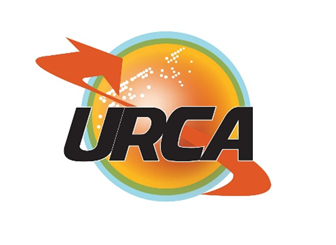 THE NATIONAL SPECTRUM PLAN (2020 – 2023)ECS 02/2020Issue Date – 20 March 20201.	IntroductionThe Utilities Regulation and Competition Authority (URCA) has formulated this National Spectrum Plan in consultation with The Government of The Bahamas (“the Government”)  in fulfilment of the requirements set out in Part V of the Communications Act, 2009 (the “Comms Act” or “the Act”). This NSP furthers the objectives of the Electronic Communications Sector Policy (ECSP).  This NSP shall be cited as The National Spectrum Plan (2020-2023) (the “Spectrum Plan” or “NSP”).  1.1	BackgroundThe Comms Act prescribes the law applicable to the Electronic Communications Sector (ECS) and empowers URCA as the independent regulator of that sector.  The Act charges URCA with the responsibility for implementing the ECSP and grants URCA the exclusive right to manage, allocate and assign all frequencies (i.e., frequencies of electromagnetic energy) in the radio spectrum in The Bahamas excepting that the Minister shall decide the method of allocating frequencies in the premium spectrum bands identified in this NSP. In April 2014, URCA published the second revision of the NSP (2014-2017) (ECS 03/2014). Section 31(4) of the Act stipulates that within three (3) years of each publication of a spectrum plan, URCA must formulate, in consultation with the Minister, a revised spectrum plan and submit the revised plan to the Minister for approval. Pursuant to Section 31(4) of the Act, URCA has revised the NSP (2014-2017), and the Minister has approved the new Spectrum Plan.  1.2	Objectives of this National Spectrum PlanIn accordance with section 32(1) of  the Comms Act, this NSP:establishes a framework for implementing the requirements of  the Comms Act; andoutlines the principles that URCA shall adhere to when:relying on voluntary or industry standards in lieu of regulations; andtaking enforcement action to ensure adequate protection of licensed radio spectrum bands from interference.In pursuit of these objectives, section 31(2) of the Comms Act requires URCA to ensure that the spectrum plan is consistent with any applicable international treaties, commitments or standards including, without limitation, those of the International Telecommunications Union (ITU), and shall take into account relevant international recommendations.  1.3	Structure of the National Spectrum PlanThe remainder of this document is structured as follows:Section 2 provides an overview of the legal framework;Section 3 discusses URCA’s plan for spectrum management; Section 4 presents the rationale for spectrum allocation;Section 5 outlines URCA’s strategy for decision making;Section 6 provides information about the type of spectrum licences;Section 7 discusses potential approaches to pricing; Section 8 lists control mechanism URCA will use to manage spectrum; andThe Appendices provide the National Frequency Allocation Table and a glossary of terms.2.	Legal FrameworkPursuant to the Comms Act, URCA has the exclusive right to manage the radio spectrum (subject to the reservation of certain specific powers to the Minister with responsibility for the electronic communications sector). URCA’s responsibilities include the planning and allocation of frequency bands, the assignment of frequencies and individual licensing, spectrum monitoring, international coordination of frequencies, the setting of spectrum fees, enforcement of licence conditions and the setting of standards for radio transmitting equipment.  2.1	The Communications Act, 2009 (Comms Act) The statutory foundation for radio spectrum management in The Bahamas is outlined in Part V of the Comms Act, which focuses on Radio Spectrum Management.Part V of the Comms Act (as amended) establishes URCA as having responsibility for the management, allocation and assignment of radio spectrum frequencies in The Bahamas, subject to specific rights and responsibilities reserved for the Minister.  Specifically, concerning spectrum in premium spectrum bands, the Comms Act provides that the Minister shall be responsible for deciding the method of assigning frequencies and setting fees or prescribing the method of setting fees and for the approval of the National Spectrum Plan.Section 32 of the Comms Act provides that in performing functions and duties and exercising powers under this Part V, the Minister and URCA must ensure that radio spectrum is managed and used in a manner that is: open, objective, transparent and non-discriminatory;economically efficient and facilitates the evolution of new technologies and electronic communications services while taking into account, in particular, investment in existing equipment configured for specific radio spectrum and the cost of migration to another radio spectrum band; andable to meet the needs of government departments and agencies referred to in section 34(1).In pursuit of the above objectives,  sections 32(2) and (3) of the Comms Act provide that URCA may rely on voluntary, industry standards in lieu of regulations, and shall take enforcement action promptly to ensure adequate protection of licensed radio spectrum bands from interference and where necessary the management and use of the radio spectrum.2.3	Electronic Communications Sector Policy (ECSP) Section 5 of the Comms Act requires that all policy measures, decisions and laws to take effect in the Electronic Communication Sector  (ECS) in The Bahamas, should be made with a view to implementing the electronic communications sector policy objectives set out in section 4 of the Comms Act, and the Electronic Communications Sector Policy (ECSP) made by the Government from time to time in accordance with section 6 of the Comms Act.  2.4 	International Telecommunications Union (ITU)Section 31(2) of the Comms Act requires that the NSP shall be consistent with any applicable international treaties, commitments or standards including without limitation those of the International Telecommunications Union and shall take into account relevant international recommendations.  Member States are obliged to comply with the principles of the Administrative Regulations. Notwithstanding such obligation, according to the Charter and the resolutions of the United Nations, a Member State shall have the right to self-determination and to freely pursue its economic, social and cultural development.Policy Objectives of Spectrum ManagementA fundamental objective of the NSP is to align the international objectives and obligations of The Bahamas with the national legislation and policy objectives for spectrum management and spectrum utilisation.  The ITU Radiocommunication Sector (ITU-R) plays a vital role in the achievement of that objective, particularly regarding the international coordination of the management of the radio-frequency spectrum and satellite orbits.  The ITU-R produces update instruments for spectrum management through the meetings of the World Radiocommunication Conferences (WRC), which are held every four (4) years.  The principal output of the WRC is the Radio Regulations (RR). These RR form an integral part of the administrative framework for spectrum management policy and regulations, globally.  Through the efficient and timely implementation of the RRs, The Bahamas has been able to maximise the utility of the radio spectrum, minimises internal and cross-border interference and promotes competition in the ECS.  Further, URCA aims to create economies of scope and scale through the harmonised use of the spectrum and radiocommunication systems.The coordination of international spectrum policy objectives is a complex and diverse task, which requires the cooperation of countries and the global electronic communications sector.  Figure 2 below shows the international bodies to which The Government of The Bahamas is a party and the specialised bodies that have been established by those bodies to address issues related to electronic communications and radiocommunications.  Figure 2: The interrelation of The Bahamas with international and regional spectrum management obligations and objectivesThe Government has formally delegated to URCA its representation at the ITU and CITEL, and URCA assists the Government through the provision of technical assistance at the CTU.  To further the aforementioned international initiatives and in keeping with its vision to be “a globally respected regulator championing the interests of people in The Bahamas and of the sectors it regulates”, URCA must continue to play an active role in the international community through active participation in spectrum management working groups, forums and conferences, through the various international bodies mentioned above. 3. 	National Spectrum Plan3.1	Radio SpectrumThe NSP pertains to radiocommunications systems used in The Bahamas.  Radiocommunications is defined in the Comms Act as the transmission, emission or reception of messages, sound, visual images or signals using electromagnetic waves which are propagated in space and having frequencies of lower than 3,000 gigahertz (GHz) and the radio frequency spectrum (as referred to in this NSP as “spectrum” that enables radiocommunications which include all forms of wireless electronic communications systems and devices. The radio spectrum consists of the first 3,000 GHz of electromagnetic frequency (EMF).  As shown in Figure 1 below, the radio frequency spectrum extends from 3 kilohertz (kHz) to 3,000 GHz, and service allocation begins at 9 kHz.RFS is a limited state resource/asset. It is an essential input for a multitude of services, including fixed and mobile communications, sound and television broadcasting services, data, voice and video services, aeronautical and maritime services, public safety and emergency services, medical electronics, remote control and monitoring devices, satellite and earth stations. Thousands of other applications, in almost every country in the world, make extensive use of this resource: spectrum.  Hence, the spectrum must be used efficiently and effectively so that it continues to be an available production input for service providers.  Without adequate planning or management, radio signals from different users and services would interfere with each other, and the affected wireless communication service could become useless as a means of communications. Also, ineffective planning can contribute to suboptimal spectrum utilisation and a shortage of resources for use by current and emerging technologies.  Further, since radio waves do not conveniently stop at a country’s borders, there is a need for international planning and coordination of radio spectrum usage between countries.3.3	Scope of the Plan This plan addresses the regulatory, technical, financial and geographical elements that must be taken into consideration to effectively allocate, plan, price, authorise, and monitor and enforce the use of radio spectrum in The Bahamas in accordance with the policy objectives of the Comms Act. 3.3.1	 Regulatory scopeURCA has reviewed the international standards, its international commitments and the national objectives and integrated them into this strategic spectrum plan.  Consequently, implementation of this plan will enable URCA to continue to coordinate and standardise the establishment, operation and maintenance of wireless electronic communication networks and services. This has been proven to effectively advance ECSP objectives in The Bahamas while promoting the social and economic development of the country.3.3.2	Technical scopeIn the National Spectrum Plan (NSP) of 2010-2012, URCA implemented numerous strategies which made spectrum available to legacy terrestrial, maritime, aeronautical, satellite systems, services and technologies, as well as provisioned for services using IMT-2000 technologies.  In the NSP of 2014-2017, URCA provisioned for services delivered using pre-existing technologies and technologies defined as International Mobile Telecommunications Advanced (IMT Advanced), such as Long-Term Evolution-Advanced (LTE-Advance), and Worldwide Interoperability for Microwave Access 2.0 (WiMAX2).  The country has seen significant uptake of spectrum for wireless telecommunications and broadcasting service since 2010.  In this NSP (2018 – 2021), in addition to the considerations made in the previous NSPs, URCA focuses on the facilitation of new technological innovations defined under the umbrella of International Mobile Telecommunications 2020 (IMT-2020 and beyond).  According to the ITU, IMT-2020 and beyond is a standard that will underpin the next generations of mobile broadband including, among other things, Internet of Things (IoT), 5G and other “Smart Cities” technologies. To further the facilitation of IMT-2020, on 18 April 2018 URCA made a Final Determination URCA’s Proposal to Open the Standard Spectrum Bands Currently Specified as ‘Closed’ in the National Spectrum Plan 2014-2017 (ECS 03/ 2014)-ECS 04/2018. URCA is of the view that the opening of spectrum bands will serve as an enabler for The Bahamas to take advantage of opportunities that could lead to economic and social growth by developing the country’s communications infrastructure and ecosystem.  This NSP also sets the framework for URCA’s work on FM Broadcasting Technical Standards, ICTs for Disaster Management Regulations, ICTs for Disabled Citizens and the Digital Switchover Policy.3.3.3	Financial scopeAccording to section 93(2) of the Comms Act:URCA may, where radio spectrum other than spectrum in the premium band is to be allocated or used, impose charges to be paid to the Government which reflect the need to ensure the optimal use of radio spectrum.Accordingly, for standard spectrum bands, URCA is responsible for the determination and imposition of charges to be paid for the use of that spectrum.  For that purpose, on 28 January 2016 URCA published the Statement of Results and Final Decision on the Review of Radio Frequency Spectrum Pricing (ECS 01/2016). The Final Decision sets out the mechanism that URCA will use to determine the station-related fees and spectrum-related fees for radiocommunication systems. In the Statement of Results and Final Decision on the Review of Radio Frequency Spectrum Pricing (ECS 01/2016), URCA stated its intention to published the  Final Determination on Recovery of Spectrum Management Costs at a later date. That issue is addressed in Section 6.7 of this Document.  The publication of the document also helped to ensure that URCA’s determination of fees was fair, transparent and non-discriminatory.By contrast, section 93(1) of the Comms Act provides that:The Minister may, where radio spectrum in the premium spectrum band is to be allocated or used, impose charges to be paid to the Government which reflects the need to ensure optimal use of that spectrum or prescribe the methods by which such charges will be set.URCA is therefore not responsible as to how determining the charges set for premium spectrum are set, although it provides advice to the Minister upon request in relation to those charges. Pursuant to section 91 and 93 (4) of the Comms Act, URCA is responsible for the collection of all spectrum fees, on behalf of the Treasurer. Spectrum fees are therefore payable annually to URCA by licensees; however, those fees are remitted in their entirety by URCA to the Treasurer.3.3.4	Geographical scopeOne of the tenets of management of the radio spectrum is the territorial sovereignty of all nations, including the right of nations to determine spectrum allocation, band plans, spectrum prices, spectrum authorisation, and methods of compliance monitoring and enforcement.  In that regard, each member state has territorial sovereignty. Territorial sovereignty refers to the exclusive right of a state to exercise its laws and regulations within the boundaries of its territory, inclusive of all lands, territorial waters and airspace that constitute the Commonwealth of The Bahamas.  The geographic scope of this NSP is, therefore, all lands, territorial waters and airspace that constitute the Commonwealth of The Bahamas.3.4	Radio Spectrum Management StrategyURCA intends to address the regulatory, technical, financial and geographical elements, mentioned above by implementing, and revising when and as necessary, the five spectrum management processes.  The strategy includes spectrum allocation, band planning, spectrum pricing, spectrum authorisation, and compliance monitoring and enforcement, outlined in Figure 3 below.Figure 3: The Strategy Model for National Spectrum ManagementThe interworking of the five processes outlined in Figure 3 is known to foster digital inclusion, technological innovation and sustainable competition in electronic communications markets around the world.   According to the United Nations, the effect of such a strategy will be economic and social progress.  That economic and social progress results from availing the public with electronic communications services resources that promote higher standards of living, lower the unemployment rate, develop domestic and global enterprises, improve access to modern education and medical health resources, and promote international, cultural and social exchange.   These outcomes result naturally when spectrum allocation is aligned with the global community.4.	Spectrum Allocation4.1	Definition of AllocationAccording to Article 1 of the ITU Radio Regulations (ITU-RR), spectrum allocation is an entry in the Frequency Allocation Table that specifies the type of terrestrial or satellite radio communications service for which a given frequency band must be used. Spectrum allocation is harmonised internationally under the auspices of the ITU.  4.2	Introduction to Spectrum Allocation All spectrum radio frequency ranges have been allocated to fixed and mobile maritime, aeronautical, land or satellite services.  As previously stated, the frequency allocations to these services are reviewed by the WRC every four years.  In keeping with best practices, in this NSP, URCA has revised National Frequency Allocation Table (NFAT) to ensure that the allocations in the NFAT conform to the International Table of Frequency Allocations (IFAT) published in Article S5 of the most recent version of the ITU Radio Regulations (i.e., the 2016 Edition).  This will result in the harmonisation of spectrum usage with adjacent countries in Region 2 and thereby foster effective coordination.  URCA considers that the coordination of spectrum usage with regional and international countries minimises cross-border interference. Cross-border interference can hamper a country’s ability to access the radio frequency spectrum within its borders.  Furthermore, coordination is essential to ensure radio frequency transmissions emitted from and into The Bahamas conform to international agreements. URCA also recognises that harmful interference can disrupt the critical communications systems on aircrafts in Bahamian flying airspace and ships traversing Bahamian waters. It is therefore essential for URCA, in conjunction with its regional and international partners, to coordinate radio frequency transmissions to ensure safe passage.  As a result of these concerns, the NSP is designed to ensure conformity with regional and international treaties, commitments and standards, and to respect the rights of other nations and the international community. URCA has, therefore, in addition to developing allocations that are consistent with international standards, sought to build relationships with regulatory bodies in the region to assist in advancing the regional spectrum management agenda of harmonisation.4.3	Regional Allocation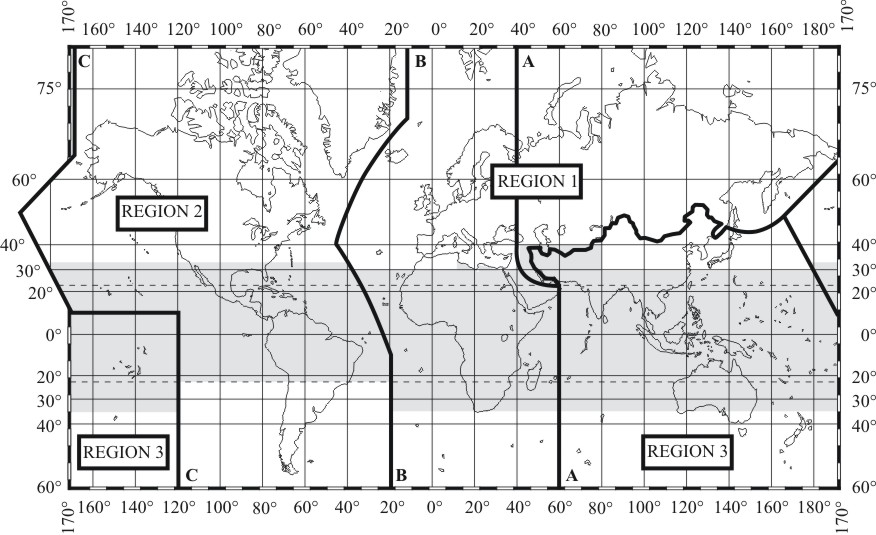 Figure 4: The Map of ITU Regions showing The Bahamas in Region 2For harmonisation purposes, the ITU has divided the world into three regions. The Commonwealth of the Bahamas is located in Region 2, along with thirty-five other countries located in North America, Central America, South America, Canada, Greenland, Alaska, and the Pacific islands (i.e., those islands in the Pacific east of the International Date Line). Typically, the operating frequency and technical specifications of wireless electronic communications equipment manufactured for use in Region 2 comply with the service allocation in the NFAT. However, equipment designed and manufactured for use in Region 1 or Region 3 may not conform to service allocation requirements in the NFAT. The use of such equipment could cause harmful interference to other users of the spectrum. Therefore, where equipment manufactured for use in Region 1 or Region 3 is proposed for use in The Bahamas, it will be subject to stricter regulatory scrutiny by URCA to ensure compatibility with other electronic communications equipment operating in The Bahamas.4.4	National Frequency Allocation Table (NFAT)The NFAT is used to coordinate and harmonise radiofrequency spectrum usage in The Bahamas with that of other countries.  Within the NFAT, the spectrum is allocated to broadly defined services, such as maritime radionavigation, aeronautical radionavigation, broadcasting, fixed/mobile radio, amateur radio, mobile broadband, and fixed/mobile satellite.  The services allocated to specific frequency ranges are listed in the National Frequency Allocation Table (NFAT) in Appendix A, a summary of which is shown in Figure 5 below:4.5	Amendments to the National Frequency Allocation Table As required by section 31 of the Comms Act, this NSP helps The Bahamas to comply with its international radio spectrum management obligations enshrined in the ITU Radio Regulations and Final Acts from the World Radiocommunication Conferences and other multinational agreements and standards. The National Spectrum Plan 2014-2017 was based on recommendations ratified at the World Radio Conference (WRC) of 1995, 1997, 2003, 2007 and 2012, held by the ITU’s Radiocommunications Bureau (ITU-R).   The National Spectrum Plan 2020-2022 will extend those provisions to include recommendations ratified at the World Radio Conference (WRC) of 2015 and 2019. In recognition of the revised international obligations after WRC-15 and the need to harmonise the country’s spectrum management activities with international best practices, this NSP makes provision to implement the ITU recommendations for the assignment of:  1087.7-1092.3MHz band to aeronautical mobile-satellite service (Earth-to-space) for reception by space stations of Automatic Dependent Surveillance-Broadcast (ADS-B) emissions from aircraft transmitters which will facilitate global flight tracking of aircraft equipped with ADS-B anywhere in the world;additional spectrum allocations to the mobile service on a primary basis and identification of other frequency bands for International Mobile Telecommunications (IMT) to facilitate the development of terrestrial mobile broadband applications;spectrum allocations to the broadband public protection and disaster relief (PPDR) service, following Resolution 648;new allocation to the amateur service on a secondary basis within the band 5250 - 5450 kHz in accordance with Resolution 649;fixed-satellite service bands not subject to Appendices 30, 30A and 30B for the control and non-payload communications of unmanned aircraft systems (UAS) in non-segregated airspaces, in accordance with Resolution 153;spectrum allocations for the mobile-satellite service in the Earth-to-space and space-to-Earth directions, including the satellite component of broadband applications;an allocation to fixed-satellite service (Earth-to-space) of 250 MHz in Region 2 within the range 13 - 17 GHz; and the band 5091 - 5150 MHz to fixed-satellite service (Earth-to-space) in accordance with Resolution 114.In addition to the ITU Recommendations for service allocations, this NSP recognises agreements to consider important emerging technologies that currently enable wireless communications during onboard vessels and aircraft during various phases of the voyage. In particular, WRC-15 agreed to consider:a resolution to study earth stations located on board vessels (ESVs), based on studies conducted in accordance with Resolution 909;possible new allocations to the fixed-satellite service in the frequency bands 7150 - 7250 MHz (space-to-Earth) and 8400 - 8500 MHz (Earth-to-space), subject to appropriate sharing conditions;the possibility of allocating the bands 7375 - 7750 MHz and 8025 - 8400 MHz to the maritime-mobile satellite service and additional regulatory measures, depending on the results of appropriate studies; A study of the technical and operational characteristics for Earth Stations in Motion (ESIM) that operate or plan to operate within geostationary FSS allocations in the frequency bands 17.7-19.7GHz and 27.5-29.5GHz, while studying the sharing and compatibility between ESIM with geostationary FSS networks and current and planned stations of existing services allocated in these frequency bands;URCA has amended The Bahamas’ NFAT to include the revisions above, or otherwise noted the mentioned essential considerations which must be taken into account during spectrum planning and decision making.  The NFAT is set out in Appendix A of this NSP. 5.	Spectrum Band Planning5.1	Definition of Spectrum Band PlanTo coordinate and harmonise the use of the numerous allotments of spectrum in the NFAT, URCA must formulate band plans.  A band plan is a strategy for coordinating multiple assignments to avoid harmful in-band and out-of-band interference to users of the spectrum. The spectrum band plan will specify technical standards, which identify appropriate operating thresholds for the following parameters: Centre frequencyBandwidth Guard band Spectral mask Modulation Decisions regarding the appropriate threshold for these parameters are made with due regard to the national allocation of services, relevant international standards and the geographical characteristics of the territory covered by the spectrum licenses.  URCA will design and adopt spectrum band plans that conform to international standards for all open spectrum bands. URCA will only grant spectrum assignments in The Bahamas in conformity with the relevant band plan.5.2	Policy Considerations in Spectrum Band PlanningThe catalyst for spectrum band planning and opening new spectrum bands is the growth in demand for new or existing wireless electronic communication services. In particular, in this NSP, URCA’s primary objective is to make available the spectrum needed to drive the evolution of legacy technologies and the emerging technologies as defined in the ITU’s IMT-2020.   The three primary goals of spectrum band planning objectives are:To ensure harmonised spectrum access conditions which enable interoperability and economies of scale for wireless equipment;To work towards more efficient use of the radio spectrum; and To improve the availability of information and communications technologies throughout The Bahamas.  URCA will aim to achieve these goals by focusing on the following main areas of activity:Establishing policy priorities for assigning radio spectrum; Harmonising spectrum usage in individual bands with relevant regional and international administrations; Coordinating spectrum assignments – including the monitoring of a wide range of services that depend on the spectrum, such as mobile telecommunications, maritime, aeronautical transport services and public safety services; Facilitating access to spectrum by the public and private users; andDriving sustainable innovation and competition.The spectrum management planning process is intended to support regulatory policy formulation and implementation. This process involves tracking global industry trends, monitoring developments in technology, assessing the current and forecasting future user demand of the spectrum.  For these purposes, URCA will make use of software-based tools to conduct frequency management, monitoring and channel planning. URCA’s plan will aim to facilitate long-term, medium-term and short-term strategic objectives. These various degrees of planning are necessary to ensure that resources are efficiently deployed to address current demand and usage, forecast future spectrum demands and project the impact of evolving technologies.  The relevance and effectiveness of spectrum band plans depend on how accurately it maps the current trends in the ECS, whether it is provisioned to allow sufficient licences to promote competition and how well the technical standards work to achieve compatibility of services operating in the band.  Therefore, spectrum band plans must encourage investment and innovation in electronic communications networks and services, support, promote and enforce sustainable competition and promote the optimal use of the radio spectrum. Further, all radiocommunications services permitted in a band must be consistent with the service allocation specified in the NFAT.Spectrum assignments can be exclusive or shared. When a Licensee requires exclusive use of spectrum frequencies, URCA must establish technical compliance rules to coordinate usage amongst licensees and conduct spectrum occupancy assessments to ensure that licensees comply with the technical regulations.  Therefore, for compliance reasons, URCA intends to conduct random spectrum occupancy surveys throughout The Bahamas. 5.3	Opening New Spectrums BandsTo promote the “availability of a wide range of content services which are of high quality”, URCA will aim to minimise barriers to market entry by opening new spectrum bands to ensure that applicants seeking to introduce new services to satisfy consumer demand for connectivity and mobility will have access to the spectrum needed to deliver those services.  This includes making additional spectrum available for mobile electronic communications services for the expansion of IMT-2000, IMT-Advanced and IMT-2020 technology-based services.In preparation for that initiative, on 17 April 2018, after the public consultation, URCA published a Final Determination On Proposal To Open Standard Spectrum Bands Currently Specified As ‘Closed’ In The National Spectrum Plan 2014- 2017 (ECS 03/2014), wherein URCA stated its intention to recommend to the Minister in the next revision of the National Spectrum Plan, the opening of the Standard Spectrum Bands Currently Specified As ‘Closed’ In The National Spectrum Plan 2014- 2017 (ECS 03/2014) in this NSP.   URCA hereby proposes to open the bands set out in Table 1 of the above mentioned Final Determination. URCA will provision those bands for use following an expression of interest in accordance with the steps and timelines set out below: Step 1: Preparation of a draft policy for that band (60 days);Step 2: Consultation on the draft policy (30 days);Step 3: Finalisation of the policy (30 days);Step 4: Implementation of the policy (7 days); andStep 5: Licence award (30 days).5.3.1	Determination of Spectrum Band PlansAny draft policy for the spectrum band plan proposed by URCA in fulfilment of Step 1 of the provisioning of Spectrum Bands shall conform to International Telecommunications Union Radiocommunication Regulation (ITU-RR) and shall be harmonised with appropriate ITU Region 2 band plan, with a view of:Ensuring harmonised spectrum access conditions which enable interoperability and economies of scale for wireless equipment; Working towards the more efficient use of the radio spectrum; and Improving the availability of information and communications technologies throughout The Bahamas. In proposing a policy for any spectrum band plan, URCA shall take into account the costs and implications for spectrum users. In particular, URCA will aim to maximise the implicit and explicit economic benefits that can result from harmonising band plans with significant international markets. The process of preparing the draft policy for a proposed band, undertaken in Step 3 above, will necessarily include spectrum band planning. 5.4 	Premium and Standard SpectrumThe Comms Act contains the provision for certain parts of the radio spectrum to be specified as Premium Spectrum and requires URCA to include in the NSP those frequencies which are Premium.  Any Spectrum Band which has not been classified as Premium Spectrum is referred to by URCA as “Standard Spectrum”. The NFAT identifies those bands that are classified as Premium or Standard Spectrum.5.4.1	Premium Spectrum Bands In determining spectrum bands which it considers should be classified as Premium Spectrum, URCA will consider the following broad characteristics of the spectrum band: Demand - Sufficient potential licensees, have requested, or are likely to require, access to the spectrum, resulting in URCA being unable to fulfil its objective of allocating spectrum to meet the needs of all users. Technology - A specific technology is deployed in the spectrum band, which would offer new services to consumers in The Bahamas. Technological advances have resulted in the spectrum becoming newly suitable for additional services. Competitive Pressures - Use of the spectrum, perhaps in conjunction with technical advances, creates a significant commercial advantage. The spectrum could be used to quickly introduce competition to an existing service offering provided by another licensee. Award and Pricing Mechanism- Grants of the spectrum would be made more efficiently through some competitive process, rather than on a first come first served basis with an administrative usage fee schedule. The list of criteria should not be considered exhaustive, and if it deems it appropriate, URCA may elect to consider additional characteristics as part of its specification process. The spectrum bands identified by the ITU as International Mobile Telecommunications-2000 (IMT-2000) and International Mobile Telecommunications-Advanced (IMT-Advanced) spectrum were classified as Premium Spectrum in the National Spectrum Plan of 2014-2017.  Electronic communication services utilising those bands continue to drive social and economic growth in The Bahamas.  In this NSP, four bands were added to the list of Premium Spectrum Bands. The new Premium Spectrum Bands have been identified by the WRC and CITEL as the bands with the highest potential for global harmonisation and implementation of emerging cellular mobile and broadband technologies. The list of Premium Spectrum bands, including both new and previous allotments, are shown in Table 6.  Table 6: List of Premium Spectrum BandsConsistent with sections 32(2) and 93(1) of the Comms Act determination of the method of allocation of spectrum in those bands to users, and the pricing of those bands, are matters to be determined by the Minister with responsibility for the ECS.5.4.2	Re-classification of Spectrum BandsIn the event the demand for spectrum in a Standard Spectrum band exceeds supply during the lifecycle of this plan, URCA will give due consideration to such demands and may reclassify existing Standard Spectrum bands as Premium Spectrum. Similarly, where appropriate in relation to the criteria stated in Section 5.4.1 above, URCA (after a consultative process) may declassify Premium Spectrum Bands as Standard Spectrum Bands.5.5	Technical Standards Under Section 32 of the Comms Act URCA may rely on voluntary industry standards instead of regulations and requires URCA to take enforcement action promptly to ensure adequate protection of licensed standard and premium radio spectrum bands from interference. In electronic communications networks, harmonisation, interoperability, coordination and economies of scale are achieved by standardisation of band allocation and technical standards. With regard to the management of radio frequency spectrum, URCA will focus on specifying standards for the physical layer of network interfaces (e.g., transmitters, receivers and modems) and the media control layer (i.e., the protocol that governs the secure and reliable transmission of packets across the radio spectrum (air interface). This will ensure multi-vendor interoperability for data network applications.In the Table below, URCA sets out the current Quality of Service (QoS) standards for the generations mentioned above of technology.  URCA will track and adopt standards from relevant telecommunication standardisation bodies. URCA promotes technological neutrality and hence will not require licensees to adopt any particular technology. However, URCA will ensure that service providers do not misinform consumers with regard to their QoS. Figure 6: Global QoS Standards for International Mobile Telecommunications (IMT)5.6	Additional Technical Standards Television Broadcasting Standards Note that although the NFAT shows an allocation for broadcasting in the range 698 – 806 MHz, URCA previously allocated spectrum in the range 698 – 806 MHz to cellular mobile, fixed broadband, and public safety. As such, URCA will not make assignments in that range for broadcasting. Television broadcasting services shall broadcast in digital format and shall transmit using the Advanced Television Systems Committee (ATSC)  broadcasting standard.  For other fixed and mobile services operating in those bands, any technology or standard approved by URCA, following industry best practise, is permissible 5.7	Refarming of SpectrumThe evolution of electronic communications services has increased the demand for spectrum. Communications companies worldwide are working collaboratively with international standardisation bodies to produce mobile broadband systems and devices that operate in previously unused frequency bands and/or bands previously used for other services.  The resulting new technological innovations are typically more spectrally efficient and thus help to maximise the value of the spectrum, which results in economic benefits that significantly outweigh the economic cost of provisioning radio frequency spectrum. Currently, technological innovations are creating forces in the macroeconomic environment that have contributed to changes to the international table of frequency allocations. Those changes may lead to the reallocation of services to other spectrum bands – known as re-farming.National development, to some degree, will depend on URCA’s ability to synchronise spectrum regulatory policy with the global agenda and global trends in mobile telecommunications.  Therefore, URCA believes that at some point, perhaps during the lifecycle of this plan, it may be necessary to re-farm spectrum. Before re-farm spectrum, URCA will consider:	The national interest;The stakeholders’ viewpoints;The level of private sector investment in existing wireless and mobile electronic communications networks; The costs and challenges associated with an equipment configuration for a specific radio spectrum; The costs of migration to other radio spectrum bands; andThe needs of government departments and agencies. The central issues that may arise are who decides, and who will pay for the costs incurred by these users in transitioning to new frequencies.  URCA will make this decision while considering several criteria and possible competing objectives such as market structure, financial, socioeconomic, and technical efficiency criteria. The analysis will include, among other things, factors such as prices, costs, license conditions, withdrawal, and compensation. 6.	Spectrum Pricing6.1	Introduction to Spectrum Pricing The objectives of the Electronic Communications Sector Policy (section 4 of the Comms Act) and various provisions set out in the Act refers to spectrum pricing. An overarching objective of spectrum pricing as set out in section 32(1) of the Comms Act, is that in performing its functions and duties and in exercising powers under Part V of the Act, URCA must ensure that radio spectrum is managed and used in a manner that:Is open, objective, transparent and non-discriminatory;Is economically efficient and facilitates the evolution of new technologies and electronic communications services while taking into account in particular investment in existing equipment configured for specific radio spectrum and the cost of migration to another band; andMeets the needs of Government departments and agencies referred to in section 34 (1) of the Comms Act.In pursuit of those objectives, spectrum prices should be set a level such that the revenue from the spectrum:Covers the costs of spectrum management activity borne by URCA;Promotes the efficient use of spectrum resources;Maximises the economic benefits to the country from the use of the spectrum resource;Ensures Licensees benefitting from the use of the spectrum resource pay for the cost of using spectrum; andProvides revenue to the Government, and by extension the Bahamian people, in return for the use of this state asset.6.2	Pricing for Premium SpectrumThe role of the Minister in relation to the pricing of the spectrum is set out in section 30 of the Comms Act and is specifically related to the bands designated as Premium Spectrum Bands in this NSP.  The Minister’s responsibility under section 30 of the Comms Act is to decide the method of allocating frequencies and either setting spectrum fees or prescribing the method of setting fees in the Premium Spectrum Bands.  As it relates to the setting of fees, the Minister must do so in accordance with the requirements set out in section 93(1) of the Comms Act, which specifies that fees must reflect the need to ensure the optimal use of Premium Spectrum.6.3	Pricing for Standard Spectrum The spectrum bands that have not been designated as Premium Spectrum Band are, by default, Standard Spectrum Bands.  Section 93 of the Comms Act authorises URCA to impose charges for the assignment or use of the Standard Spectrum Bands.  As it relates to the setting of fees, URCA must also set fees with the objective of ensuring the optimal use of spectrum.  Since the entire amount collected by URCA is paid to the Government, spectrum fees do not contribute to URCA’s costs for spectrum management.  Therefore, section 92(1)(d) of the Comms Act allows URCA to “… determine [i.e., per the procedures specified in sections 99 and 100 of the Communications Act] … fees and charges for the administration and allocation of state assets”.6.4	Principles of Spectrum PricingAs demand for radio spectrum grows, URCA must ensure that the available spectrum is used most efficiently and effectively as mandated in section 32(1) of the Comms Act. Both Premium and Standard Spectrum Fees are to be set to ensure the optimal use of spectrum. In determining the mechanism for setting spectrum fees, URCA will follow the principles below.6.4.1 Guiding Principles The best practice regulation requires that spectrum fees be set in a fair, objective and transparent manner without incurring high administrative costs while promoting efficient spectrum use. Those principles are echoed throughout the Comms Act.  Further, as it relates to spectrum pricing, those guiding principles may be interpreted as follows:Fairness and objectivity mean that fees should be based on objective factors and all licence holders in a given frequency band should be treated on an equitable basis. This would preclude, for example, preferential treatment to different users in a given frequency band. Transparency requires that the basis on which fees are calculated should be made clear in a published document. All fees should be set based on a published schedule. These principles are reflected in the ITU Handbook on National Spectrum Management Edition of 2015 and European Union Authorisation Directive, which requires that administrative charges levied on spectrum licensees should recover spectrum management costs (Article 12) and that fees to ensure optimal use of spectrum should be objectively justified, transparent, non-discriminatory and proportionate (Article 13). 6.4.2 Incentive spectrum feesURCA will use incentive fee pricing to achieve spectrum management objectives and encourage efficient spectrum use.  Incentive fee formulas have the advantage of representing to some extent the scarcity and economic value of spectrum. Hence, in this approach, assignment fee levels are not dependent on cost-based limitations, and a fee structure is developed that approximates the market value of the spectrum. The overall aim of incentive fees is to encourage more efficient spectrum use, to bring the demand for spectrum into equilibrium with its supply by:Encouraging users to use spectrally efficient technologies; andRelinquishing spectrum that they do not use or cannot use efficiently.URCA will determine the incentive fees using a formula which takes into account the critical factors of spectrum usage for different frequency bands and services to develop a flexible incentive fee structure. 6.5 	Fees Structure for Standard SpectrumIn its approach to setting incentive fees, URCA will use the costs of spectrum management to set a floor fee level.  Hence, for bands that are not congested, fees should broadly recover the costs of spectrum management.  The reason for using the costs of spectrum management to set a floor fee level is that this ensures the benefits from spectrum use exceed the costs of making the spectrum available.  Spectrum assignments can be characterised by three dimensions – bandwidth, geographic area, and time. When referring to the amount of spectrum assigned, the following measures are typically used: Bandwidth refers to the amount of spectrum assigned which is measured in units of kHz or MHz assigned; Geographic area means the island on which the assignment applies; andTime refers to the duration of use. Those principles are currently replicated in URCA’s fee structure for frequency-related assignments in Standard Spectrum Bands, which is set out below: 𝐹𝑒𝑒=𝐶∗𝐵𝑊∗𝑇𝐹∗𝐶𝐹∗𝐹𝐵𝐹, where: C = Constant value/MHz that may (or may not) vary by frequency band or service to reflect a mix of commercial and social factors that depend on the services that may use the band BW = Bandwidth assigned in MHz TF = Time factor which is set to a fraction of a day, week or year that the frequencies are assigned FBF = Frequency Band Factor, which reflects the increased utility and more limited availability of spectrum in lower frequency bands and higher spectrum management costs associated with those bands (due to an increased probability of interference) CF = Coverage (Island) Factor, which reflects the area in which the Licensee is authorised to operate. URCA has set this factor to vary by the size of the population served in the coverage area. This general formula-based approach to setting fees assumes the use of a frequency is exclusive to the Licensee in a given location (i.e., access to the spectrum specified in the licensing is denied to others).  This formulaic approach does not apply to radiocommunication systems that URCA has classified as stations to assess applicable fees.  A flat rate will be assigned for public service broadcasting television stations and radiocommunication stations or systems that use shared spectrum and do not require exclusive access to spectrum. The rate per station will be subject to price reviews.6.6	Market-Based Pricing In case of Premium Spectrum or Standard Spectrum where the spectrum in question is scarce, there is significant competition between several firms for the spectrum or the monetary value of the spectrum is likely to be high,  URCA may recommend or adopt a market-based approach to pricing the spectrum. Market-based pricing involves setting prices through a market transaction, such as an auction.   The principle behind spectrum auctions is that the firms place the highest values on the spectrum would be most incentivised to use the spectrum in a manner economically efficient and facilitates the evolution of new technologies and electronic communications services.6.7	Recovery of Spectrum Management Cost Currently, the costs for the administration and allocation of radio spectrum have previously been accounted for under the URCA Fee charged to holders of Individual Operating Licence and Class Operating Licences requiring registration. Best practice suggests that the costs of spectrum management activities by a regulator should be recovered directly from the spectrum users it licenses. These costs relate to the day to day administration of radio spectrum including URCA’s monitoring of the use of spectrum, investigation of complaints of interference, and conduct of spectrum planning activities.  In keeping with Section 92(1)(d) of the Comms Act, URCA may determine fees and charges for the administration and allocation of state assets. URCA considers that it would be more consistent with the provisions of section 92(2) for those costs to be recovered from persons holding spectrum licences, as the costs directly pertain to those licensees.  URCA addressed the issue of recovery of management costs as an administrative fee in its public consultation and Final Decision on the Review of Spectrum Pricing, and URCA intends to address this issue in a determination process to be conducted in 2019.  7.	Spectrum AuthorizationThe Comms Act stipulates that any person that provides an electronic communications service or establishes, maintains or operates an electronic communications network (including any such network that requires spectrum, such as a radio station) requires a Licence for URCA. Spectrum authorisation or assignment is an authorisation given to a radio station to use a radio frequency or a radio frequency channel under specified conditions.  An assignment then is a distribution of a frequency or frequencies to a given radio station.  7.1	Guideline of Spectrum AuthorizationThe guidelines for spectrum authorisation are set out in Guidance On The Licensing Regime Under The Communications Act, 2009 - 2017 Revision (ECS 19/2017).   Section 1.4 of those guidelines inform interested persons about the licensing regime under the Comms Act, the different types of licenses, how to apply for a license, the payment of fees and how licenses may be amended or revoked. These guidelines demonstrate URCA’s general thinking regarding the licensing regime established and implemented by URCA under the Comms Act.8.	Monitoring and Compliance8.1	InterferenceA central objective of spectrum management is to control the level of harmful interference in the spectrum. The probability of harmful interference increases as the availability of wireless electronic communications services increases. URCA will harmonise user conditions by applying and enforcing appropriate technical standards to control and limit the level of spurious emissions and reduce intermodulation interference that typically degrades the quality of service and usefulness of the RFS.  Harmonising user conditions will enable the coexistence of multiple electronic communications services in a particular allotment of the RFS.  High priority will be given to resolving interference problems affecting public safety and security services such as ambulance, fire-fighting, police, and navigational services at airports and docks.  8.2	Licence ConditionsSpectrum licences granted by URCA will contain a set of conditions which ensure that spectrum usage is consistent with this draft National Spectrum Plan. The imposition of access control and technical requirements on spectrum users is necessary to coordinate, harmonise and standardise national practices with global best practices.  These oversights will also work to ensure that wireless electronic communications networks and users' devices have sufficient interoperability to allow interconnectivity to multiple domestic and international telecommunications networks.  URCA can promote the creation of favourable market conditions where the benefits of spectrum usage significantly outweigh the cost by providing multi-network interoperability and interconnectivity.  Interoperability and interconnectivity also lead to economies of scale that lower the cost of services and result in a higher level of utility for all stakeholders. 8.3	Spectrum Monitoring The primary tool URCA uses to monitor and measure compliance is the National Spectrum Monitoring System (NSMS). The NSMS is a surveillance and spectrum analysis network used by URCA to aid in the task of spectrum management. The NSMS is comprised of two state-of-the-art spectrum management tools that include an Integrated Spectrum Observation Centre (ISOC) and a Technical Measurement and Reporting System (TMRS). ISOC is a system integration application that is capable of controlling multiple devices simultaneously and remotely, while TMRS is a data processing software application.  The NSMS is controlled by a flexible software framework which includes a suite of applications that are used to conduct spectrum surveillance and engineering analysis. It is capable of scanning over 10,000 channels a second and will permit the real-time measuring and analysis of communication signals using a dynamic software radio approach. The NSMS allows URCA to identify and perform compliance analysis on radio signals. The system will enable URCA to update its databases of unlicensed and licensed radio frequency emissions and log channel usage information.  Additionally, it is possible to identify communication system parameters in real-time. The significant features of the monitoring sites are:Spectrum engineering analysis; Statistical analysis of logged data; Channel occupancy determination; Verifying the presence of licensed users; Determining the existence of unlicensed or clandestine activity; and Geolocation of transmitters using direction finders and triangulation.URCA uses this technology to organise, automate, and synchronise technical processes — principally spectrum utilisation, technical compliance and unlicensed use. The overall goals are to mitigate the effects of interference, improve the quality of service and reduce the costs of spectrum usage. Also, URCA monitors radio frequency spectrum to obtain information about the technical and operational characteristics of radio systems and to bring non-compliant system operations in conformity with applicable standards when needed.  The monitoring, measuring and spectrum engineering processes are critical components of the strategy outlined in this NSP. These processes will be used to ensure electromagnetic compatibility (EMC) of electronic communications systems and usability of the radio frequency spectrum.  Additionally, the information provided through the processes will aid in the decision making, policy planning and other regulatory processes. 8.4	EnforcementURCA considers enforcement to be an on-going regulatory obligation and a necessary outflow of its spectrum monitoring exercise. When implementing enforcement measures, URCA will do so for the benefit of all stakeholders to enforce regulated sector laws, encourage competition, and to ensure that licensees are compliant with the licence conditions and other technical rules and regulations published by URCA. Without adequate regulations and enforcement procedures, the integrity of the spectrum management process may be compromised. The regulatory enforcement framework includes both ex-ante and ex-post regulatory measures. The measures that allow URCA to prevent, detect and investigate spectrum management issues. 8.5	Inspections URCA, acting in accordance with section 10(2) of the Comms Act, may enter the premises of any person it believes to be acting in contravention of the Act and inspect radio equipment on those premises to determine statutory compliance and to enforce regulatory standards. This statutory provision provides URCA with a tool that helps to ensure that electronic communications systems are established, operated and maintained in a manner that is consistent with regulatory standards. 8.6	InvestigationsURCA conducts investigations as appropriate to identify contraventions of the Comms Act, any other relevant law, any regulatory measure, or licence conditions. Conducting an inquiry involves collecting information and evidence regarding an alleged or suspected contravention and interviewing complainants, witnesses, and subjects of complaints. URCA must seek to ensure that investigations are carried out competently and impartially, and ensure that investigative methods will be transparent and well-documented.8.7	Equipment Seizure and other Enforcement ActionsAccording to section 10(2) of the Comms Act, URCA may seize the electronic communications system or equipment to prevent endangerment or interference if an inspection or investigation reveals that an electronic communications system or facility poses a danger to the public.  If URCA determines that any particular equipment causes harmful interference, URCA may direct the owner or user of that electrical, electronic or radiocommunications equipment to do, at their expense, any one or more of the following:Take suitable measures to eliminate or reduce interference or disturbance;Remedy a fault in or the improper operation of the equipment;Modify or alter the equipment; or  Disconnect the equipment.Otherwise, the owner or the user risks having the equipment seized by URCA. Appendix A: National Frequency Allocation Table The National Frequency Allocation Table (NFAT) has been revised in accordance with the 2016 edition Radio Regulations as revised, approved and adopted by the World Radiocommunication Conference (Geneva, 2015).  This NFAT is consistent with the international table of frequency allocations set out in the ITU Radio Regulations.  It covers a range of frequencies from 0 kHz to 1,000 GHz. Allocations are made on a primary or secondary basis. Stations of a secondary service cannot cause harmful interference to stations of primary services to which frequencies are already assigned or to which frequencies may be assigned at a later date. Neither can stations of a secondary service claim protection from another secondary service to which frequencies may be assigned at a later date. Note: Amendments to the National Table of Allocations may lead to new assignments for services. Allocations and assignments are linked and will ultimately reflect local market structures and conditions.  Allocating and assigning spectrum for various uses and users by URCA is a powerful tool with significant implications. Imposing or limiting restrictions on uses and users has a direct impact on spectrum access and efficiency. Knowing where and where not to impose restrictions requires information, building consensus, and where consensus is lacking, the means to smooth out differences by way of an adjustment process such as compensation or arbitration. Appendix B: Standardized Definitions of Terms and ServicesThe following definitions were extracted from the Annex to the Constitution, the Annex to the Convention of the International Telecommunication Union (Geneva, 1992) and the International Telecommunication Union (ITU) Radio Regulations Manual (Edition of 1998).  These are the standardised terms and definitions used in the ITU Radio Regulations. In both the National Spectrum Plan and the ITU RR terms have the following meanings:Assigned Frequency:  The centre of the frequency band assigned to a station.Accepted Interference:  Interference at a higher level than that defined as permissible interference and which has been agreed upon between two or more administrations without prejudice to other administrations.Aeronautical Fixed Service:  A radiocommunications service between specified fixed points provided primarily for the safety of air navigation and for the regular, efficient and economical operation of air transport.Aeronautical Mobile Service:  A mobile service between aeronautical stations and aircraft stations, or between aircraft stations, in which survival craft stations may participate; emergency position-indicating radio beacon station may also participate in this service on designed distress and emergency frequencies. Aeronautical Mobile (R)* Service:  An aeronautical mobile service reserved for communications relating to safety and regularity of flight, primarily along national or international civil air routes.Aeronautical Mobile (OR)*: An aeronautical mobile service intended for communications, including those relating to flight coordination, primarily outside national or international civil air routes.Aeronautical Mobile Satellite Service:  A mobile service in which mobile earth stations are located onboard aircraft; survival craft stations and Emergency Positioning-Indicating Radio Beacon may also participate in this service.Aeronautical Mobile Satellite (R) ** Service:  An aeronautical mobile-satellite service reserved for communications relating to safety and regularity of flights, primarily along national and international civil air routes.Aeronautical Mobile-Satellite (OR)** Service:  An aeronautical mobile-satellite service intended for communications, including those relating to flight coordination, primarily outside national and international civil routes.Amateur Service:  A radiocommunications service for the purpose of self-training, intercommunication and technical investigations carried out by amateurs, that is, duly authorised persons interested in radio techniques solely with a personal aim and without pecuniary interest.Amateur-Satellite Service:  A radiocommunications service using space stations on earth for the same purposes as those of the amateur service.Aeronautical Radionavigation:  A radionavigation service intended for the benefit and for the safe operation of aircraft.Broadcasting Service:  A radiocommunications service in which the transmissions are intended for direct reception by the general public.  This service may include sound transmissions, television transmissions or other types of transmission.Broadcasting Satellite Service:  A radiocommunications service in which signals transmitted or retransmitted by space stations are intended for direct reception by the general public.Class of Emission:  The set of characteristics of an emission, designated by standard symbols, e.g. the type of modulation of the primary carrier, modulating the signal, and type of information to be transmitted.Emission:  Radiation produced, or the production of radiation, by a radio transmitting station.Effective Isotropic Radiated Power (EIRP):  The product of the power supplied to the antenna and the antenna gain in a given direction relative to an isotropic antenna.Effective Radiated Power (ERP): The product of the power supplied to the antenna and its gain relative to a half-wave dipole in a given direction.Earth Exploration-Satellite Service:  A radiocommunications service between earth stations and one or more space stations’ which may include links between space stations.Electronic communications: Any cognate terms mean the conveyance of signals of any description, by the use of optical, electrical, magnetic or electromagnetic energy and Electronic communications sector: The economic sector encompassing the provision of all electronic communications, including broadcasting.Fixed Service:  A radiocommunications service between specified fixed points.Harmful Interference:  Interference which endangers the functioning of a radionavigation service or of other safety services or severely degrades, obstructs, or repeatedly interrupts a radiocommunications service operating in accordance with the Regulations.Industrial Scientific and Medical (ISM):  Operation of equipment or appliances designed to generate and use locally radio frequency energy for industrial, scientific, medical, domestic or similar purposes, excluding applications in the field of telecommunication.Inter-Satellite Service:  A radiocommunications service providing links between artificial earth satellites.Land Mobile Service:  A mobile service between a base station and a land-mobile station, or between mobile land stations.Land Mobile Satellite Service:  A mobile-satellite service in which mobile earth stations are located on land.Metrological-Satellite Service:  An earth exploration-satellite service for meteorological purposes.	Maritime Radionavigation Service:  A mobile-satellite intended for the benefit and for the safe operation of ships.Maritime Mobile-Satellite Service:  A mobile-satellite in which mobile earth stations are located onboard ships; service survival craft stations and EPIRBs.Maritime Mobile Service:  A mobile service between coast stations and ship stations, or between ship stations, or between associated on-board communication stations; survival craft stations and emergency position-indicating radio beacon stations may also participate in this service.Minister: The Minister charged with the responsibility for the electronic communications sector who shall be any minister other than the Minister for URCA and the Minister for the Corporation.Mobile Satellite Service:  A radiocommunications service: between mobile earth stations and one or more space stations, or between stations used by this service; or between mobile earth stations by means of one or more space stations. Mobile Service:  A radiocommunications service between mobile and land stations, or between mobile stations.Maritime Radionavigation-Satellite Service:  A radionavigation-satellite service in which earth stations are located onboard ships.Meteorological Aids Service: A radiocommunications service used for meteorological, including hydrological, observations and exploration.Port Operations Service: A mobile maritime service in or near a port, between coast stations and ship stations, or between ship stations, in which messages are restricted to those relating to the operational handling, the movement and the safety of ships and, in an emergency, to the safety of persons.Radiocommunications:  Telecommunications by means of radio waves.Radiodetermination:  The determination of the position, velocity and/or other characteristics of an object, or the obtaining of information relating to these parameters, by means of the propagation properties of radio waves.Radionavigation:  Radiodetermination used for the purposes of navigation, including obstruction warning.Radiolocation:  Radiodetermination used for purposes other than those of radionavigation.Radiation:  The outward flow of energy from any source in the form of radio waves.Radio Astronomy:  Astronomy based on the reception of radio waves of cosmic origin.Radionavigation Satellite Service: A radiocommunications service in which signals transmitted or retransmitted by space stations are intended for direct reception by the general public.Standard Frequency and Time Signal Service: A radiocommunications service for scientific, technical and other purposes, providing the transmission of specified frequencies, time signals, or both of stated high precision, intended for general reception.Standard Frequency and Time Signal-Satellite Service:  A radiocommunications service using space stations on earth satellites for the same purposes as those stated above.Space Research Service:  A radiocommunications service in which spacecraft or other objects in space are used for scientific or technological research purposes.Space Radiocommunications:  Any radiocommunication involving the use of one or more space stations or the use of one or more reflecting satellites or other objects in space.Terrestrial Radiocommunications: Any radiocommunications other than space radiocommunications or radio astronomy.Telecommunications: Any transmission, emission or reception of signs, signals, writing, images and sounds or intelligence of any nature by wire, radio, optical or other electromagnetic systems.Spectrum Allocation:	An allocation is an entry in a table of frequency allocations which sets out the use of a given frequency band for use by one or more radiocommunication services.  The term allocation is also applied to the frequency band concerned.  An allocation then is a distribution of frequencies to radio services.Spectrum Allotment:	An allotment is an entry of a designated channel in a plan for use by one or more countries in those countries or within designated areas for a radiocommunication service under specified conditions. An allotment then is a distribution of frequencies to geographical areas or countries.Spectrum Assignment: An assignment is an authorisation given to a radio station to use a radio frequency or a radio frequency channel under specified conditions.  An assignment then is a distribution of a frequency or frequencies to a given radio station.Also, the following terms shall have the meaning ascribed to them in section 114 of the Comms Amendment Act: “Cellular licence” means a licence which permits the licensee to provide cellular services;“Cellular service” means any radiocommunications service the functionality of which enables continuous communication across boundaries between the different areas of radio coverage, with no perceptible interruption of such communication and which includes a handover process between elements of its network; and“Radiocommunications” means the transmission emission or reception of messages, sound, visual images or signals using electromagnetic waves which are propagated in space and having frequencies of lower than 3,000 GHz. The mentioned laws and recommendations undergird the strategies set out in this NSPLower LimitUpper LimitBand AvailabilityAllocating (i.e., Assignment) Method470 MHz-698MHzSub-700 MHz bandOpenDetermined by the Minister698 MHz -806 MHz700 MHz BandOpenDetermined by the Minister824 MHz-849 MHz850 MHz Band UplinkOpenDetermined by the Minister869 MHz-894 MHz850 MHz Band DownlinkOpenDetermined by the Minister1350 MHz-1400 MHzL- BandOpen (new)Determined by the Minister1427 MHz-1518 MHzL-BandOpen (new)Determined by the Minister1710 MHz-1785 MHz1700 MHz Band OpenDetermined by the Minister1850 MHz-1915 MHz1900 MHz Band UplinkOpenDetermined by the Minister1930 MHz-1995 MHz1900 MHz Band DownlinkOpenDetermined by the Minister2110 MHz-2185 MHz2100 MHz BandOpenDetermined by the Minister2305 MHz-2320 MHz2300 MHz Band UplinkOpenDetermined by the Minister2345 MHz-2360 MHz2300 MHz Band DownlinkOpenDetermined by the Minister2500 MHz-2690 MHz2600 MHz BandOpen (new)Determined by the Minister3400 MHz-4200 MHzC-BandOpen(New)Determined by the MinisterGLOBAL QoS STANDARDS FOR INTERNATIONAL MOBILE TELECOMMUNICATIONS (IMT)GLOBAL QoS STANDARDS FOR INTERNATIONAL MOBILE TELECOMMUNICATIONS (IMT)GLOBAL QoS STANDARDS FOR INTERNATIONAL MOBILE TELECOMMUNICATIONS (IMT)GLOBAL QoS STANDARDS FOR INTERNATIONAL MOBILE TELECOMMUNICATIONS (IMT)GLOBAL QoS STANDARDS FOR INTERNATIONAL MOBILE TELECOMMUNICATIONS (IMT)GLOBAL QoS STANDARDS FOR INTERNATIONAL MOBILE TELECOMMUNICATIONS (IMT)GenerationTechnologyModulationCharacteristicsTypical Downlink SpeedTypical Uplink Speed2.5GGSM/GPRSTDMAWidely Deployed, Provides Voice And Data Service Via GPRS/ EDGE32 kbps - 48 kbps2.75GGSM/EDGETDMAIntro Data Service For GSM Networks;Enhanced GPRS70 kbps - 135 kbps70 kbps - 135 kbpsGSM/EVOLVED EDGETDMAQuadruple Edge Throughput Rates;Reduced Latency; Increased Spectral Efficiency150 kbps -  300 kbps176 - 350 kbps;350 - 700 kbps3GUMTSCDMAProvides Voice and Data;200 kbps -  300 kbps200 to 300 kbpsW-CDMACDMAEV-DO REV. ACDMA3GHSPACDMAEnhanced UMTS data Service For UMTS Networks1 Mbps  - 4 Mbps3GHSPA+CDMAEvolved HSPA;Increased Throughput; Lower Latency1 Mbps - 4 MbpsIn 5/5 MHz or 10/5 MHz1.9 - 8.8 Mbps in 5/5 MHz;3.8 - 17.6 Mbps in 10/5 MHzPRE-4GWiMAXOFDMAPRE-4GLTEOFDMANew Radio Interface;Wide Radio Channels; Extremely High Throughput;All IP Domain6.5 - 26.3 Mbps in10/10 MHz6.0 - 13 Mbps in 10/10 MHz4GLTE-ADVANCEDOFDMAAdvance Version of LTE100 Mbps (Mobile); 1Gbps (Fixed)60 Mbps4GWIMAX 2OFDMAAdvance Version Of WiMAX100 Mbps (Mobile);1 Gbps (Fixed)60 Mbps5GUnified combination of Broadband Technologies, LAN, WAN, WLAN and IP-based TechnologiesTBDSpectral EfficiencyEnvironmental friendlyCost-EffectiveIntelligent1 Gbps20-100 MbpsNational Frequency Allocation Table National Frequency Allocation Table National Frequency Allocation Table National Frequency Allocation Table National Frequency Allocation Table FREQUENCYFREQUENCYSERVICE ALLOCATIONSCLASSIFICATIONCLASSIFICATIONBelow 8.3kHz(Not allocated) 5.53  5.54(Not allocated) 5.53  5.54STANDARD SPECTRUM8.3-9kHzMETEOROLOGICAL AIDS 5.54A  5.54B  5.54CMETEOROLOGICAL AIDS 5.54A  5.54B  5.54CSTANDARD SPECTRUM9-11.3kHzMETEOROLOGICAL AIDS  5.54ARADIONAVIGATIONMETEOROLOGICAL AIDS  5.54ARADIONAVIGATIONSTANDARD SPECTRUM11.3-14RADIONAVIGATION RADIONAVIGATION STANDARD SPECTRUM14-19.95kHzFIXED                                                                                                               
MARITIME MOBILE  5.57  5.55  5.56FIXED                                                                                                               
MARITIME MOBILE  5.57  5.55  5.56STANDARD SPECTRUM19.95-20.05kHzSTANDARD FREQUENCY AND TIME SIGNAL (20 kHz)STANDARD FREQUENCY AND TIME SIGNAL (20 kHz)STANDARD SPECTRUM20.05-70kHzFIXED                                                                        
MARITIME MOBILE  5.57  5.56  5.58FIXED                                                                        
MARITIME MOBILE  5.57  5.56  5.58STANDARD SPECTRUM70-90kHzFIXED
MARITIME MOBILE 5.57
MARITIME RADIONAVIGATION 5.60
Radiolocation5.61FIXED
MARITIME MOBILE 5.57
MARITIME RADIONAVIGATION 5.60
Radiolocation5.61STANDARD SPECTRUM90-110kHzRADIONAVIGATION 5.62
Fixed
5.64RADIONAVIGATION 5.62
Fixed
5.64STANDARD SPECTRUM110-130kHzFIXED
MARITIME MOBILE
MARITIME RADIONAVIGATION 5.60
Radiolocation             5.61  5.64                                                                                                FIXED
MARITIME MOBILE
MARITIME RADIONAVIGATION 5.60
Radiolocation             5.61  5.64                                                                                                STANDARD SPECTRUM130-135.7kHzFIXED
MARITIME MOBILE5.64FIXED
MARITIME MOBILE5.64STANDARD SPECTRUM135.7-137.8kHzFIXED MARITIME MOBILEAmateur 5.67A5.64FIXED MARITIME MOBILEAmateur 5.67A5.64STANDARD SPECTRUM137.8-160kHzFIXED
MARITIME MOBILE5.64FIXED
MARITIME MOBILE5.64STANDARD SPECTRUM160-190kHzFIXEDFIXEDSTANDARD SPECTRUM190-200kHzAERONAUTICAL RADIONAVIGATIONAERONAUTICAL RADIONAVIGATIONSTANDARD SPECTRUM200-275kHzAERONAUTICAL RADIONAVIGATION
Aeronautical mobileAERONAUTICAL RADIONAVIGATION
Aeronautical mobileSTANDARD SPECTRUM275-285kHzAERONAUTICAL RADIONAVIGATION
Aeronautical mobile
Maritime radio navigation (radio beacons)AERONAUTICAL RADIONAVIGATION
Aeronautical mobile
Maritime radio navigation (radio beacons)STANDARD SPECTRUM285-315kHzAERONAUTICAL RADIONAVIGATION
MARITIME RADIONAVIGATION (radio beacons) 5.73AERONAUTICAL RADIONAVIGATION
MARITIME RADIONAVIGATION (radio beacons) 5.73STANDARD SPECTRUM315-325kHzMARITIME RADIONAVIGATION (radio beacons) 5.73
Aeronautical radionavigationMARITIME RADIONAVIGATION (radio beacons) 5.73
Aeronautical radionavigationSTANDARD SPECTRUM325-335kHzAERONAUTICAL RADIONAVIGATION
Aeronautical mobile
Maritime radionavigation (radio beacons)AERONAUTICAL RADIONAVIGATION
Aeronautical mobile
Maritime radionavigation (radio beacons)STANDARD SPECTRUM335-405kHzAERONAUTICAL RADIONAVIGATION
Aeronautical mobileAERONAUTICAL RADIONAVIGATION
Aeronautical mobileSTANDARD SPECTRUM405-415kHzRADIONAVIGATION 5.76Aeronautical mobileRADIONAVIGATION 5.76Aeronautical mobileSTANDARD SPECTRUM415-472kHzMARITIME MOBILE 5.79 Aeronautical radionavigation 5.77  5.805.78  5.82MARITIME MOBILE 5.79 Aeronautical radionavigation 5.77  5.805.78  5.82STANDARD SPECTRUM472-479kHzMARITIME MOBILE 5.79 Amateur 5.80AAeronautical radionavigation 5.77  5.805.80B  5.82MARITIME MOBILE 5.79 Amateur 5.80AAeronautical radionavigation 5.77  5.805.80B  5.82STANDARD SPECTRUM479-495kHzMARITIME MOBILE 5.79  5.79AAeronautical radionavigation 5.77  5.805.82MARITIME MOBILE 5.79  5.79AAeronautical radionavigation 5.77  5.805.82STANDARD SPECTRUM495-505kHzMARITIME MOBILEMARITIME MOBILESTANDARD SPECTRUM505-510kHzMARITIME MOBILE 5.79MARITIME MOBILE 5.79STANDARD SPECTRUM510-525kHzMOBILE 5.79A 5.84
AERONAUTICAL
RADIONAVIGATIONMOBILE 5.79A 5.84
AERONAUTICAL
RADIONAVIGATIONSTANDARD SPECTRUM525-535kHzBROADCASTING 5.86
AERONAUTICAL RADIONAVIGATIONBROADCASTING 5.86
AERONAUTICAL RADIONAVIGATIONSTANDARD SPECTRUM535-1 605kHzBROADCASTINGBROADCASTINGSTANDARD SPECTRUM1 605-1 625kHzBROADCASTING 5.895.90BROADCASTING 5.895.90STANDARD SPECTRUM1 625-1 705kHzFIXED
MOBILE
BROADCASTING 5.89
Radiolocation5.90FIXED
MOBILE
BROADCASTING 5.89
Radiolocation5.90STANDARD SPECTRUM1 705-1 800kHzFIXED
MOBILE
RADIOLOCATION
AERONAUTICAL RADIONAVIGATIONFIXED
MOBILE
RADIOLOCATION
AERONAUTICAL RADIONAVIGATIONSTANDARD SPECTRUM1 800-1 850kHzAMATEURAMATEURSTANDARD SPECTRUM1 850-2 000kHzAMATEUR FIXED MOBILE except for aeronautical mobileRADIOLOCATION RADIONAVIGATION5.102AMATEUR FIXED MOBILE except for aeronautical mobileRADIOLOCATION RADIONAVIGATION5.102STANDARD SPECTRUM2 000-2 065kHzFIXED
MOBILEFIXED
MOBILESTANDARD SPECTRUM2 065-2 107kHzMARITIME MOBILE 5.105
5.106MARITIME MOBILE 5.105
5.106STANDARD SPECTRUM2 107-2 170kHzFIXED
MOBILEFIXED
MOBILESTANDARD SPECTRUM2 170-2 173.5kHz MARITIME MOBILE MARITIME MOBILESTANDARD SPECTRUM2 173.5-2 190.5kHzMOBILE (distress and calling)5.108  5.109  5.110  5.111MOBILE (distress and calling)5.108  5.109  5.110  5.111STANDARD SPECTRUM2 190.5-2 194kHzMARITIME MOBILEMARITIME MOBILESTANDARD SPECTRUM2 194-2 300kHzFIXED
MOBILE5.112FIXED
MOBILE5.112STANDARD SPECTRUM2 300-2 495kHzFIXED
MOBILE
BROADCASTING 5.113FIXED
MOBILE
BROADCASTING 5.113STANDARD SPECTRUM2 495-2 501kHzSTANDARD FREQUENCY AND TIME SIGNAL (2 500 kHz)STANDARD FREQUENCY AND TIME SIGNAL (2 500 kHz)STANDARD SPECTRUM2 501-2 502kHzSTANDARD FREQUENCY AND TIME SIGNALSpace ResearchSTANDARD FREQUENCY AND TIME SIGNALSpace ResearchSTANDARD SPECTRUM2 502-2 505kHzSTANDARD FREQUENCY AND TIME SIGNALSTANDARD FREQUENCY AND TIME SIGNALSTANDARD SPECTRUM2 505-2 850kHzFIXED
MOBILEFIXED
MOBILESTANDARD SPECTRUM2 850-3 025kHzAERONAUTICAL MOBILE (R)
5.111  5.115AERONAUTICAL MOBILE (R)
5.111  5.115STANDARD SPECTRUM3 025-3 155kHzAERONAUTICAL MOBILE (OR)AERONAUTICAL MOBILE (OR)STANDARD SPECTRUM3 155-3 200kHzFIXED
MOBILE except aeronautical mobile (R)
5.116  5.117FIXED
MOBILE except aeronautical mobile (R)
5.116  5.117STANDARD SPECTRUM3 200-3 230kHzFIXED
MOBILE except aeronautical mobile (R)
BROADCASTING 5.113
5.116FIXED
MOBILE except aeronautical mobile (R)
BROADCASTING 5.113
5.116STANDARD SPECTRUM3 230-3 400kHzFIXED
MOBILE except for aeronautical mobile
BROADCASTING 5.113
5.116  5.118FIXED
MOBILE except for aeronautical mobile
BROADCASTING 5.113
5.116  5.118STANDARD SPECTRUM3 400-3 500kHzAERONAUTICAL MOBILE (R)AERONAUTICAL MOBILE (R)STANDARD SPECTRUM3 500-3 750kHzAMATEUR5.119AMATEUR5.119STANDARD SPECTRUM3 750-4 000kHzAMATEUR
FIXED
MOBILE except aeronautical mobile (R)5.122 5.125AMATEUR
FIXED
MOBILE except aeronautical mobile (R)5.122 5.125STANDARD SPECTRUM4 000-4 063kHzFIXEDMARITIME MOBILE 5.1275.126FIXEDMARITIME MOBILE 5.1275.126STANDARD SPECTRUM4 063-4 438kHzMARITIME MOBILE 5.79A  5.109  5.110  5.130  5.131  5.1325.128MARITIME MOBILE 5.79A  5.109  5.110  5.130  5.131  5.1325.128STANDARD SPECTRUM4 438-4 488kHzFIXED
MOBILE except for aeronautical mobile (R) RADIOLOCATION 5.132AFIXED
MOBILE except for aeronautical mobile (R) RADIOLOCATION 5.132ASTANDARD SPECTRUM4 488-4 650KHzFIXED
MOBILE except aeronautical mobile (R) FIXED
MOBILE except aeronautical mobile (R) STANDARD SPECTRUM4 650-4 700kHz AERONAUTICAL MOBILE (R) AERONAUTICAL MOBILE (R)STANDARD SPECTRUM4 700-4 750kHzAERONAUTICAL MOBILE (OR)AERONAUTICAL MOBILE (OR)STANDARD SPECTRUM4 750-4 850kHzFIXED
MOBILE except aeronautical mobile (R)
BROADCASTING 5.113FIXED
MOBILE except aeronautical mobile (R)
BROADCASTING 5.113STANDARD SPECTRUM4 850-4 995kHzFIXED
LAND MOBILE
BROADCASTING 5.113FIXED
LAND MOBILE
BROADCASTING 5.113STANDARD SPECTRUM4 995-5 003kHzSTANDARD FREQUENCY AND TIME SIGNAL (5 000 kHz)STANDARD FREQUENCY AND TIME SIGNAL (5 000 kHz)STANDARD SPECTRUM5 003-5 005kHzSTANDARD FREQUENCY AND TIME SIGNAL
Space researchSTANDARD FREQUENCY AND TIME SIGNAL
Space researchSTANDARD SPECTRUM5 005-5 060kHzFIXED
BROADCASTING 5.113FIXED
BROADCASTING 5.113STANDARD SPECTRUM5 060-5 250kHzFIXEDMobile except for aeronautical mobile5.133FIXEDMobile except for aeronautical mobile5.133STANDARD SPECTRUM5 250-5 275kHzFIXED
MOBILE except for aeronautical mobileRADIOLOCATION 5.132AFIXED
MOBILE except for aeronautical mobileRADIOLOCATION 5.132ASTANDARD SPECTRUM5 275-5 351.5kHzFIXED
MOBILE except for aeronautical mobileFIXED
MOBILE except for aeronautical mobileSTANDARD SPECTRUM5 351.5-5 366.5kHzFIXED
MOBILE except for aeronautical mobileAmateur 5.133BFIXED
MOBILE except for aeronautical mobileAmateur 5.133BSTANDARD SPECTRUM5 366.5-5 450kHzFIXED
MOBILE except for aeronautical mobileFIXED
MOBILE except for aeronautical mobileSTANDARD SPECTRUM5 450-5 480kHzAERONAUTICAL MOBILE (R)AERONAUTICAL MOBILE (R)STANDARD SPECTRUM5 480-5 680kHzAERONAUTICAL MOBILE (R)
5.111  5.115AERONAUTICAL MOBILE (R)
5.111  5.115STANDARD SPECTRUM5 680-5 730kHzAERONAUTICAL MOBILE (OR)
5.111  5.115AERONAUTICAL MOBILE (OR)
5.111  5.115STANDARD SPECTRUM5 730-5 900kHzFIXED
MOBILE except for aeronautical mobile (R)FIXED
MOBILE except for aeronautical mobile (R)STANDARD SPECTRUM5 900-5 950kHzBROADCASTING 5.134
5.136BROADCASTING 5.134
5.136STANDARD SPECTRUM5 950-6 200 kHzBROADCASTINGBROADCASTINGSTANDARD SPECTRUM6 200-6 525kHzMARITIME MOBILE 5.109  5.110  5.130  5.1325.137MARITIME MOBILE 5.109  5.110  5.130  5.1325.137STANDARD SPECTRUM6 525-6 685 kHzAERONAUTICAL MOBILE (R)AERONAUTICAL MOBILE (R)STANDARD SPECTRUM6 685-6 765 kHzAERONAUTICAL MOBILE (OR)AERONAUTICAL MOBILE (OR)STANDARD SPECTRUM6 765-7 000 kHzFIXED
MOBILE except aeronautical mobile (R)
5.138 FIXED
MOBILE except aeronautical mobile (R)
5.138 STANDARD SPECTRUM7 000-7 100 kHzAMATEUR
AMATEUR-SATELLITE
5.140  5.141  5.141AAMATEUR
AMATEUR-SATELLITE
5.140  5.141  5.141ASTANDARD SPECTRUM7 100-7 200 kHzAMATEUR5.141A  5.141BAMATEUR5.141A  5.141BSTANDARD SPECTRUM7 200-7 300kHzAMATEUR5.142AMATEUR5.142STANDARD SPECTRUM7 300-7 400kHzBROADCASTING 5.1345.143  5.143A  5.143B  5.143C  5.143DBROADCASTING 5.1345.143  5.143A  5.143B  5.143C  5.143DSTANDARD SPECTRUM7 400-7 450kHzFIXED
MOBILE except for aeronautical mobile (R)FIXED
MOBILE except for aeronautical mobile (R)STANDARD SPECTRUM7 450-8 100 kHzFIXED MOBILE except for aeronautical mobile (R)5.144FIXED MOBILE except for aeronautical mobile (R)5.144STANDARD SPECTRUM8 100-8 195 kHzFIXED
MARITIME MOBILEFIXED
MARITIME MOBILESTANDARD SPECTRUM8 195-8 815 kHzMARITIME MOBILE 5.109  5.110  5.132  5.1455.111MARITIME MOBILE 5.109  5.110  5.132  5.1455.111STANDARD SPECTRUM8 815-8 965 kHz AERONAUTICAL MOBILE (R) AERONAUTICAL MOBILE (R)STANDARD SPECTRUM8 965-9 040 kHz AERONAUTICAL MOBILE (OR) AERONAUTICAL MOBILE (OR)STANDARD SPECTRUM9 040-9 400 kHz FIXED FIXEDSTANDARD SPECTRUM9 400-9 500 kHzBROADCASTING 5.1345.146BROADCASTING 5.1345.146STANDARD SPECTRUM9 500-9 900 kHzBROADCASTING5.147BROADCASTING5.147STANDARD SPECTRUM9 900-9 995 kHzFIXEDFIXEDSTANDARD SPECTRUM9 995-10 003 kHzSTANDARD FREQUENCY AND TIME SIGNAL (10 000 kHz)5.111STANDARD FREQUENCY AND TIME SIGNAL (10 000 kHz)5.111STANDARD SPECTRUM10 003-10 005 kHzSTANDARD FREQUENCY AND TIME SIGNAL Space research5.111STANDARD FREQUENCY AND TIME SIGNAL Space research5.111STANDARD SPECTRUM10 005-10 100 kHzAERONAUTICAL MOBILE (R)5.111AERONAUTICAL MOBILE (R)5.111STANDARD SPECTRUM10 100-10 150 kHz FIXED Amateur FIXED AmateurSTANDARD SPECTRUM10 150-11 175 kHzFIXEDMobile except for aeronautical mobile (R)FIXEDMobile except for aeronautical mobile (R)STANDARD SPECTRUM11 175-11 275 kHz AERONAUTICAL MOBILE (OR) AERONAUTICAL MOBILE (OR)STANDARD SPECTRUM11 275-11 400 kHz AERONAUTICAL MOBILE (R) AERONAUTICAL MOBILE (R)STANDARD SPECTRUM11 400-11 600 kHz FIXED FIXEDSTANDARD SPECTRUM11 600-11 650 kHzBROADCASTING 5.1345.146BROADCASTING 5.1345.146STANDARD SPECTRUM11 650-12 050 kHzBROADCASTING5.147BROADCASTING5.147STANDARD SPECTRUM12 050-12 100 kHz BROADCASTING 5.1345.146 BROADCASTING 5.1345.146STANDARD SPECTRUM12 100-12 230 kHzFIXEDFIXEDSTANDARD SPECTRUM12 230-13 200 kHzMARITIME MOBILE 5.109  5.110  5.132  5.145MARITIME MOBILE 5.109  5.110  5.132  5.145STANDARD SPECTRUM13 200-13 260 kHzAERONAUTICAL MOBILE (OR)AERONAUTICAL MOBILE (OR)STANDARD SPECTRUM13 260-13 360 kHzAERONAUTICAL MOBILE (R)AERONAUTICAL MOBILE (R)STANDARD SPECTRUM13 360-13 410 kHzFIXED
RADIO ASTRONOMY
5.149FIXED
RADIO ASTRONOMY
5.149STANDARD SPECTRUM13 410-13 450kHzFIXED
Mobile except aeronautical mobile (R)
FIXED
Mobile except aeronautical mobile (R)
STANDARD SPECTRUM13 450-13 550 kHzFIXED
Mobile except aeronautical mobile (R)
Radiolocation 5.132AFIXED
Mobile except aeronautical mobile (R)
Radiolocation 5.132ASTANDARD SPECTRUM13 550-13 570kHzFIXED
Mobile except aeronautical mobile (R)
5.150FIXED
Mobile except aeronautical mobile (R)
5.150STANDARD SPECTRUM13 570-13 600 kHzBROADCASTING 5.1345.151BROADCASTING 5.1345.151STANDARD SPECTRUM13 600-13 800 kHz BROADCASTING BROADCASTINGSTANDARD SPECTRUM13 800-13 870 kHzBROADCASTING 5.1345.151BROADCASTING 5.1345.151STANDARD SPECTRUM13 870-14 000 kHzFIXED
Mobile except for aeronautical mobile (R)FIXED
Mobile except for aeronautical mobile (R)STANDARD SPECTRUM14 000-14 250 kHzAMATEUR AMATEUR-SATELLITE AMATEUR AMATEUR-SATELLITE STANDARD SPECTRUM14 250-14 350 kHzAMATEUR5.152AMATEUR5.152STANDARD SPECTRUM14 350-14 990 kHzFIXED
Mobile except for aeronautical mobile (R)FIXED
Mobile except for aeronautical mobile (R)STANDARD SPECTRUM14 990-15 005 kHzSTANDARD FREQUENCY AND TIME SIGNAL (15 000 kHz)5.111STANDARD FREQUENCY AND TIME SIGNAL (15 000 kHz)5.111STANDARD SPECTRUM15 005-15 010 kHzSTANDARD FREQUENCY AND TIME SIGNAL
Space researchSTANDARD FREQUENCY AND TIME SIGNAL
Space researchSTANDARD SPECTRUM15 010-15 100kHzAERONAUTICAL MOBILE (OR)AERONAUTICAL MOBILE (OR)STANDARD SPECTRUM15 100-15 600 kHzBROADCASTINGBROADCASTINGSTANDARD SPECTRUM15 600-15 800 kHzBROADCASTING 5.1345.146BROADCASTING 5.1345.146STANDARD SPECTRUM15 800-16 100kHzFIXED5.153FIXED5.153STANDARD SPECTRUM16 100-16 200kHzFIXEDRADIOLOCATION 5.145AFIXEDRADIOLOCATION 5.145ASTANDARD SPECTRUM16 200-16 360kHzFIXEDFIXEDSTANDARD SPECTRUM16 360-17 410 kHzMARITIME MOBILE 5.109  5.110  5.132  5.145MARITIME MOBILE 5.109  5.110  5.132  5.145STANDARD SPECTRUM17 410-17 480 kHzFIXEDFIXEDSTANDARD SPECTRUM17 480-17 550kHzBROADCASTING 5.1345.146BROADCASTING 5.1345.146STANDARD SPECTRUM17 550-17 900kHzBROADCASTINGBROADCASTINGSTANDARD SPECTRUM17 900-17 970kHzAERONAUTICAL MOBILE (R)AERONAUTICAL MOBILE (R)STANDARD SPECTRUM17 970-18 030 kHzAERONAUTICAL MOBILE (OR)AERONAUTICAL MOBILE (OR)STANDARD SPECTRUM18 030-18 052 kHzFIXEDFIXEDSTANDARD SPECTRUM18 052-18 068 kHzFIXED
Space researchFIXED
Space researchSTANDARD SPECTRUM18 068-18 168 kHzAMATEUR
AMATEUR-SATELLITE
5.154AMATEUR
AMATEUR-SATELLITE
5.154STANDARD SPECTRUM18 168-18 780 kHzFIXED
Mobile except for aeronautical mobileFIXED
Mobile except for aeronautical mobileSTANDARD SPECTRUM18 780-18 900 kHzMARITIME MOBILEMARITIME MOBILESTANDARD SPECTRUM18 900-19 020 kHzBROADCASTING 5.1345.146BROADCASTING 5.1345.146STANDARD SPECTRUM19 020-19 680 kHzFIXEDFIXEDSTANDARD SPECTRUM19 680-19 800 kHzMARITIME MOBILE 5.132MARITIME MOBILE 5.132STANDARD SPECTRUM19 800-19 990kHz FIXED FIXEDSTANDARD SPECTRUM19 990-19 995kHzSTANDARD FREQUENCY AND TIME SIGNAL Space research5.111STANDARD FREQUENCY AND TIME SIGNAL Space research5.111STANDARD SPECTRUM19 995-20 010 kHzSTANDARD FREQUENCY AND TIME SIGNAL (20 000 kHz)5.111STANDARD FREQUENCY AND TIME SIGNAL (20 000 kHz)5.111STANDARD SPECTRUM20 010-21 000kHzFIXED MobileFIXED MobileSTANDARD SPECTRUM21 000-21 450 kHzAMATEUR
AMATEUR-SATELLITEAMATEUR
AMATEUR-SATELLITESTANDARD SPECTRUM21 450-21 850 kHzBROADCASTINGBROADCASTINGSTANDARD SPECTRUM21 850-21 870kHzFIXED 5.155A5.155FIXED 5.155A5.155STANDARD SPECTRUM21 870-21 924kHz FIXED 5.155B FIXED 5.155BSTANDARD SPECTRUM21 924-22 000kHz AERONAUTICAL MOBILE (R) AERONAUTICAL MOBILE (R)STANDARD SPECTRUM22 000-22 855 kHzMARITIME MOBILE 5.1325.156MARITIME MOBILE 5.1325.156STANDARD SPECTRUM22 855-23 000kHzFIXED5.156FIXED5.156STANDARD SPECTRUM23 000-23 200 kHzFIXED
Mobile except for aeronautical mobile (R)5.156FIXED
Mobile except for aeronautical mobile (R)5.156STANDARD SPECTRUM23 200-23 350kHzFIXED 5.156A
AERONAUTICAL MOBILE (OR)FIXED 5.156A
AERONAUTICAL MOBILE (OR)STANDARD SPECTRUM23 350-24 000  kHzFIXED Mobile except aeronautical mobile 5.157FIXED Mobile except aeronautical mobile 5.157STANDARD SPECTRUM24 000-24 450kHzFIXED LAND MOBILEFIXED LAND MOBILESTANDARD SPECTRUM24 450-24 650kHzFIXED LAND MOBILERADIOLOCATION 5.132AFIXED LAND MOBILERADIOLOCATION 5.132ASTANDARD SPECTRUM24 650-24 890    kHzFIXED  LAND MOBILEFIXED  LAND MOBILESTANDARD SPECTRUM24 890-24 990                                    kHzAMATEUR
AMATEUR-SATELLITEAMATEUR
AMATEUR-SATELLITESTANDARD SPECTRUM24 990-25 005                                    kHz STANDARD FREQUENCY AND TIME SIGNAL (25 000 kHz) STANDARD FREQUENCY AND TIME SIGNAL (25 000 kHz)STANDARD SPECTRUM25 005-25 010                                    kHzSTANDARD FREQUENCY AND TIME SIGNAL   Space researchSTANDARD FREQUENCY AND TIME SIGNAL   Space researchSTANDARD SPECTRUM25 010-25 070                                   kHzFIXED
MOBILE except for aeronautical mobile FIXED
MOBILE except for aeronautical mobile STANDARD SPECTRUM25 070-25 210                                     kHz MARITIME MOBILE MARITIME MOBILESTANDARD SPECTRUM25 210-25 550                                     kHzFIXEDMOBILE except for aeronautical mobile FIXEDMOBILE except for aeronautical mobile STANDARD SPECTRUM25 550-25 670                                     kHzRADIO ASTRONOMY5.149RADIO ASTRONOMY5.149STANDARD SPECTRUM25 670-26 100                                    kHzBROADCASTINGBROADCASTINGSTANDARD SPECTRUM26 100-26 175                                   kHz MARITIME MOBILE  5.132 MARITIME MOBILE  5.132STANDARD SPECTRUM26 175-26 200                                   kHzFIXEDMOBILE except for aeronautical mobileFIXEDMOBILE except for aeronautical mobileSTANDARD SPECTRUM26 200-26 420                                 kHzFIXEDMOBILE except for aeronautical mobileRADIOLOCATION 5.132AFIXEDMOBILE except for aeronautical mobileRADIOLOCATION 5.132ASTANDARD SPECTRUM26 420-27 500                                     kHzFIXED
MOBILE except for aeronautical mobile5.150 FIXED
MOBILE except for aeronautical mobile5.150 STANDARD SPECTRUM27.5-28MHzMETEOROLOGICAL AIDS
FIXED
MOBILEMETEOROLOGICAL AIDS
FIXED
MOBILESTANDARD SPECTRUM28-29.7MHzAMATEUR
AMATEUR-SATELLITE AMATEUR
AMATEUR-SATELLITE STANDARD SPECTRUM29.7-30.005MHzFIXED MOBILEFIXED MOBILESTANDARD SPECTRUM30.005-30.01MHzSPACE OPERATION (satellite identification)
FIXED
MOBILE
SPACE RESEARCH SPACE OPERATION (satellite identification)
FIXED
MOBILE
SPACE RESEARCH STANDARD SPECTRUM30.01-37.5MHzFIXED MOBILEFIXED MOBILESTANDARD SPECTRUM37.5-38.25MHzFIXED
MOBILE
Radio astronomy
5.149FIXED
MOBILE
Radio astronomy
5.149STANDARD SPECTRUM38.25-39.986MHzFIXED
MOBILEFIXED
MOBILESTANDARD SPECTRUM39.986-40.02MHzFIXED
MOBILE
Space researchFIXED
MOBILE
Space researchSTANDARD SPECTRUM40.02-40.98MHzFIXED
MOBILE
5.150FIXED
MOBILE
5.150STANDARD SPECTRUM40.98-41.015MHzFIXED
MOBILE
Space research
5.160  5.161FIXED
MOBILE
Space research
5.160  5.161STANDARD SPECTRUM41.015-42MHzFIXED
MOBILE
5.160  5.161  5.161AFIXED
MOBILE
5.160  5.161  5.161ASTANDARD SPECTRUM42-42.5MHzFIXED
MOBILE
5.161FIXED
MOBILE
5.161STANDARD SPECTRUM42.5-44MHzFIXED
MOBILE
5.160  5.161  5.161AFIXED
MOBILE
5.160  5.161  5.161ASTANDARD SPECTRUM44-47MHzFIXED
MOBILE
5.162  5.162AFIXED
MOBILE
5.162  5.162ASTANDARD SPECTRUM47-50MHzFIXED MOBILEFIXED MOBILESTANDARD SPECTRUM50-54MHzAMATEUR5.162A  5.167   5.167A  5.168  5.170AMATEUR5.162A  5.167   5.167A  5.168  5.170STANDARD SPECTRUM54-68MHzBROADCASTING                                                                                                                                                           Fixed Mobile5.172BROADCASTING                                                                                                                                                           Fixed Mobile5.172STANDARD SPECTRUM68-72MHzBROADCASTING                                                                                                                                                           Fixed Mobile5.173BROADCASTING                                                                                                                                                           Fixed Mobile5.173STANDARD SPECTRUM72-73MHzFIXED MOBILEFIXED MOBILESTANDARD SPECTRUM73-74.6MHzRADIO ASTRONOMY5.178RADIO ASTRONOMY5.178STANDARD SPECTRUM74.6-74.8MHzFIXED MOBILEFIXED MOBILESTANDARD SPECTRUM74.8-75.2MHzAERONAUTICAL RADIONAVIGATION5.180  5.181AERONAUTICAL RADIONAVIGATION5.180  5.181STANDARD SPECTRUM75.2-75.4MHzFIXED MOBILE5.179FIXED MOBILE5.179STANDARD SPECTRUM75.4-76MHzFIXED                                                                                       MOBILEFIXED                                                                                       MOBILESTANDARD SPECTRUM76-88MHzBROADCASTING                                                              Fixed                                                                                    Mobile5.185BROADCASTING                                                              Fixed                                                                                    Mobile5.185STANDARD SPECTRUM88-100MHzBROADCASTINGBROADCASTINGSTANDARD SPECTRUM100-108MHzBROADCASTING5.192  5.194BROADCASTING5.192  5.194STANDARD SPECTRUM108-117.975MHzAERONAUTICAL RADIONAVIGATION5.197  5.197AAERONAUTICAL RADIONAVIGATION5.197  5.197ASTANDARD SPECTRUM117.975-137MHzAERONAUTICAL MOBILE (R)5.111  5.200  5.201  5.202AERONAUTICAL MOBILE (R)5.111  5.200  5.201  5.202STANDARD SPECTRUM137-137.025MHzSPACE OPERATION (space-to-Earth)
METEOROLOGICAL-SATELLITE (space-to-Earth)
MOBILE-SATELLITE (space-to-Earth) 5.208A  5.208B  5.209
SPACE RESEARCH (space-to-Earth)
Fixed
Mobile except for aeronautical mobile (R)
5.204  5.205  5.206  5.207  5.208SPACE OPERATION (space-to-Earth)
METEOROLOGICAL-SATELLITE (space-to-Earth)
MOBILE-SATELLITE (space-to-Earth) 5.208A  5.208B  5.209
SPACE RESEARCH (space-to-Earth)
Fixed
Mobile except for aeronautical mobile (R)
5.204  5.205  5.206  5.207  5.208STANDARD SPECTRUM137.025-137.175MHzSPACE OPERATION (space-to-Earth)
METEOROLOGICAL-SATELLITE (space-to-Earth)
SPACE RESEARCH (space-to-Earth)
Fixed
Mobile-satellite (space-to-Earth) 5.208A 5.208B 5.209
Mobile except for aeronautical mobile (R)
5.204 5.205 5.206 5.207 5.208SPACE OPERATION (space-to-Earth)
METEOROLOGICAL-SATELLITE (space-to-Earth)
SPACE RESEARCH (space-to-Earth)
Fixed
Mobile-satellite (space-to-Earth) 5.208A 5.208B 5.209
Mobile except for aeronautical mobile (R)
5.204 5.205 5.206 5.207 5.208STANDARD SPECTRUM137.175-137.825MHzSPACE OPERATION (space-to-Earth)
METEOROLOGICAL-SATELLITE (space-to-Earth)
MOBILE-SATELLITE (space-to-Earth) 5.208A 5.208B 5.209
SPACE RESEARCH (space-to-Earth)
Fixed
Mobile except for aeronautical mobile (R)
5.204  5.205  5.206  5.207  5.208SPACE OPERATION (space-to-Earth)
METEOROLOGICAL-SATELLITE (space-to-Earth)
MOBILE-SATELLITE (space-to-Earth) 5.208A 5.208B 5.209
SPACE RESEARCH (space-to-Earth)
Fixed
Mobile except for aeronautical mobile (R)
5.204  5.205  5.206  5.207  5.208STANDARD SPECTRUM137.825-138MHzSPACE OPERATION (space-to-Earth)
METEOROLOGICAL-SATELLITE (space-to-Earth)
SPACE RESEARCH (space-to-Earth)
Fixed
Mobile-satellite (space-to-Earth) 5.208A 5.208B 5.209
Mobile except for aeronautical mobile (R)
5.204  5.205  5.206  5.207  5.208SPACE OPERATION (space-to-Earth)
METEOROLOGICAL-SATELLITE (space-to-Earth)
SPACE RESEARCH (space-to-Earth)
Fixed
Mobile-satellite (space-to-Earth) 5.208A 5.208B 5.209
Mobile except for aeronautical mobile (R)
5.204  5.205  5.206  5.207  5.208STANDARD SPECTRUM138-143.6MHzFIXED
MOBILE
RADIOLOCATION
Space research (space-to-Earth)FIXED
MOBILE
RADIOLOCATION
Space research (space-to-Earth)STANDARD SPECTRUM143.6-143.65MHzFIXED
MOBILE
RADIOLOCATION
SPACE RESEARCH
    (space-to-EarthFIXED
MOBILE
RADIOLOCATION
SPACE RESEARCH
    (space-to-EarthSTANDARD SPECTRUM143.65-144MHzFIXED
MOBILE
RADIOLOCATION
Space research (space-to-Earth)FIXED
MOBILE
RADIOLOCATION
Space research (space-to-Earth)STANDARD SPECTRUM144-146MHzAMATEUR
AMATEUR-SATELLITE
5.216AMATEUR
AMATEUR-SATELLITE
5.216STANDARD SPECTRUM146-148MHzAMATEUR5.217AMATEUR5.217STANDARD SPECTRUM148-149.9MHzFIXED
MOBILE
MOBILE-SATELLITE (Earth-to-space) 5.2095.218  5.219  5.221FIXED
MOBILE
MOBILE-SATELLITE (Earth-to-space) 5.2095.218  5.219  5.221STANDARD SPECTRUM149.9-150.05MHzMOBILE-SATELLITE (Earth-to-space) 5.209  5.220MOBILE-SATELLITE (Earth-to-space) 5.209  5.220STANDARD SPECTRUM150.05-154MHzFIXED
MOBILE5.225FIXED
MOBILE5.225STANDARD SPECTRUM154-156.4875MHzFIXED
MOBILE5.226FIXED
MOBILE5.226STANDARD SPECTRUM156.4875-156.5625MHzMARITIME MOBILE (distress and calling via DSC)
5.111  5.226  5.227MARITIME MOBILE (distress and calling via DSC)
5.111  5.226  5.227STANDARD SPECTRUM156.5625-156.7625MHzFIXED
MOBILE5.226FIXED
MOBILE5.226STANDARD SPECTRUM156.7625-156.7875MHzMARITIME MOBILE MOBILE-SATELLITE (Earth-to-space)5.111  5.226  5.228MARITIME MOBILE MOBILE-SATELLITE (Earth-to-space)5.111  5.226  5.228STANDARD SPECTRUM156.7875-156.8125MHzMARITIME MOBILE (distress and calling)5.111  5.226MARITIME MOBILE (distress and calling)5.111  5.226STANDARD SPECTRUM156.8125-156.8375MHzMARITIME MOBILE MOBILE-SATELLITE (Earth-to-space)5.111  5.226  5.228MARITIME MOBILE MOBILE-SATELLITE (Earth-to-space)5.111  5.226  5.228STANDARD SPECTRUM156.8375-161.9375MHzFIXED
MOBILE5.226FIXED
MOBILE5.226STANDARD SPECTRUM161.9375-161.9625MHzFIXED
MOBILEMaritime mobile-satellite (Earth-to-space) 5.228AA5.226FIXED
MOBILEMaritime mobile-satellite (Earth-to-space) 5.228AA5.226STANDARD SPECTRUM161.9625-161.9875MHzAERONAUTICAL MOBILE (OR)MARITIME MOBILEMOBILE-SATELLITE (Earth-to-space)5.228C  5.228DAERONAUTICAL MOBILE (OR)MARITIME MOBILEMOBILE-SATELLITE (Earth-to-space)5.228C  5.228DSTANDARD SPECTRUM161.9875-162.0125MHzFIXED
MOBILEMaritime mobile-satellite (Earth-to-space) 5.228AA5.226FIXED
MOBILEMaritime mobile-satellite (Earth-to-space) 5.228AA5.226STANDARD SPECTRUM162.0125-162.0375MHzAERONAUTICAL MOBILE (OR)MARITIME MOBILEMOBILE-SATELLITE (Earth-to-space)5.228C  5.228DAERONAUTICAL MOBILE (OR)MARITIME MOBILEMOBILE-SATELLITE (Earth-to-space)5.228C  5.228DSTANDARD SPECTRUM162.0375-174MHzFIXED
MOBILE5.226  5.230  5.231FIXED
MOBILE5.226  5.230  5.231STANDARD SPECTRUM174-216MHzBROADCASTING
Fixed
MobileBROADCASTING
Fixed
MobileSTANDARD SPECTRUM216-220MHzFIXED
MARITIME MOBILE
Radiolocation 5.241
5.242FIXED
MARITIME MOBILE
Radiolocation 5.241
5.242STANDARD SPECTRUM220-225MHzAMATEURFIXEDMOBILERadiolocation 5.241AMATEURFIXEDMOBILERadiolocation 5.241STANDARD SPECTRUM225-235MHzFIXED
MOBILEFIXED
MOBILESTANDARD SPECTRUM235-267MHzFIXED
MOBILE
5.111  5.252  5.254  5.256  5.256AFIXED
MOBILE
5.111  5.252  5.254  5.256  5.256ASTANDARD SPECTRUM267-272MHzFIXED
MOBILE
Space operation (space-to-Earth)
5.254  5.257FIXED
MOBILE
Space operation (space-to-Earth)
5.254  5.257STANDARD SPECTRUM272-273MHzSPACE OPERATION (space-to-Earth)
FIXED
MOBILE
5.254SPACE OPERATION (space-to-Earth)
FIXED
MOBILE
5.254STANDARD SPECTRUM273-312MHzFIXED
MOBILE
5.254FIXED
MOBILE
5.254STANDARD SPECTRUM312-315MHzFIXED
MOBILE
Mobile-satellite (Earth-to-space) 5.254  5.255FIXED
MOBILE
Mobile-satellite (Earth-to-space) 5.254  5.255STANDARD SPECTRUM315-322MHzFIXED
MOBILE
5.254FIXED
MOBILE
5.254STANDARD SPECTRUM322-328.6MHzFIXED
MOBILE
RADIO ASTRONOMY
5.149FIXED
MOBILE
RADIO ASTRONOMY
5.149STANDARD SPECTRUM328.6-335.4MHzAERONAUTICAL RADIONAVIGATION 5.258
5.259AERONAUTICAL RADIONAVIGATION 5.258
5.259STANDARD SPECTRUM335.4-387MHzFIXEDMOBILE5.254FIXEDMOBILE5.254STANDARD SPECTRUM387-390MHzFIXED
MOBILE
Mobile-satellite (space-to-Earth) 5.208A  5.208B  5.254 5.255 FIXED
MOBILE
Mobile-satellite (space-to-Earth) 5.208A  5.208B  5.254 5.255 STANDARD SPECTRUM390-399.9MHzFIXED
MOBILE
5.254FIXED
MOBILE
5.254STANDARD SPECTRUM399.9-400.05MHzMOBILE-SATELLITE (Earth-to-space) 5.209  5.220
MOBILE-SATELLITE (Earth-to-space) 5.209  5.220
STANDARD SPECTRUM400.05-400.15MHzSTANDARD FREQUENCY AND TIME SIGNAL    SATELLITE (400.1 MHz)
5.261  5.262STANDARD FREQUENCY AND TIME SIGNAL    SATELLITE (400.1 MHz)
5.261  5.262STANDARD SPECTRUM400.15-401 MHzMETEOROLOGICAL AIDS
METEOROLOGICAL-SATELLITE (space-to-Earth)
MOBILE-SATELLITE (space-to-Earth) 5.208A  5.208B  5.209
SPACE RESEARCH (space-to-Earth) 5.263
Space operation (space-to-Earth)
5.262  5.264METEOROLOGICAL AIDS
METEOROLOGICAL-SATELLITE (space-to-Earth)
MOBILE-SATELLITE (space-to-Earth) 5.208A  5.208B  5.209
SPACE RESEARCH (space-to-Earth) 5.263
Space operation (space-to-Earth)
5.262  5.264STANDARD SPECTRUM401-402MHzMETEOROLOGICAL AIDS
SPACE OPERATION (space-to-Earth)
EARTH EXPLORATION-SATELLITE (Earth-to-space)
METEOROLOGICAL-SATELLITE (Earth-to-space)
Fixed
Mobile except for aeronautical mobileMETEOROLOGICAL AIDS
SPACE OPERATION (space-to-Earth)
EARTH EXPLORATION-SATELLITE (Earth-to-space)
METEOROLOGICAL-SATELLITE (Earth-to-space)
Fixed
Mobile except for aeronautical mobileSTANDARD SPECTRUM402-403MHzMETEOROLOGICAL AIDS
EARTH EXPLORATION-SATELLITE (Earth-to-space)
METEOROLOGICAL-SATELLITE (Earth-to-space)
Fixed
Mobile except for aeronautical mobileMETEOROLOGICAL AIDS
EARTH EXPLORATION-SATELLITE (Earth-to-space)
METEOROLOGICAL-SATELLITE (Earth-to-space)
Fixed
Mobile except for aeronautical mobileSTANDARD SPECTRUM403-406MHzMETEOROLOGICAL AIDS
Fixed
Mobile except for aeronautical mobile5.265METEOROLOGICAL AIDS
Fixed
Mobile except for aeronautical mobile5.265STANDARD SPECTRUM406-406.1MHzMOBILE-SATELLITE (Earth-to-space)
5.265  5.266  5.267MOBILE-SATELLITE (Earth-to-space)
5.265  5.266  5.267STANDARD SPECTRUM406.1-410MHzFIXEDMOBILE except for aeronautical mobileRADIO ASTRONOMY5.149  5.265FIXEDMOBILE except for aeronautical mobileRADIO ASTRONOMY5.149  5.265STANDARD SPECTRUM410-420MHzFIXED
MOBILE except for aeronautical mobile  SPACE RESEARCH (space-to-space)  5.268FIXED
MOBILE except for aeronautical mobile  SPACE RESEARCH (space-to-space)  5.268STANDARD SPECTRUM420-430MHzFIXED
MOBILE except for aeronautical mobile Radiolocation
5.269  5.270  5.271FIXED
MOBILE except for aeronautical mobile Radiolocation
5.269  5.270  5.271STANDARD SPECTRUM430-432MHzRADIOLOCATION
Amateur5.271  5.276  5.278  5.279RADIOLOCATION
Amateur5.271  5.276  5.278  5.279STANDARD SPECTRUM432-438MHzRADIOLOCATION
Amateur
Earth exploration-satellite (active) 5.279A5.271 5.276 5.278 5.279 5.281 5.282RADIOLOCATION
Amateur
Earth exploration-satellite (active) 5.279A5.271 5.276 5.278 5.279 5.281 5.282STANDARD SPECTRUM438-440MHzRADIOLOCATION
Amateur5.271  5.276  5.278  5.279RADIOLOCATION
Amateur5.271  5.276  5.278  5.279STANDARD SPECTRUM440-450MHzFIXED
MOBILE except for aeronautical mobile
Radiolocation
5.269  5.270  5.271  5.284 5.285  5.286
FIXED
MOBILE except for aeronautical mobile
Radiolocation
5.269  5.270  5.271  5.284 5.285  5.286
STANDARD SPECTRUM450-455MHzFIXED
MOBILE 5.286AA
5.209  5.271  5.286  5.286A  5.286B  5.286C  5.286D  5.286E FIXED
MOBILE 5.286AA
5.209  5.271  5.286  5.286A  5.286B  5.286C  5.286D  5.286E STANDARD SPECTRUM455-456MHzFIXED
MOBILE 5.286AA
MOBILE-SATELLITE
(Earth-to-space) 5.209  5.286A
5.286B 5.286CFIXED
MOBILE 5.286AA
MOBILE-SATELLITE
(Earth-to-space) 5.209  5.286A
5.286B 5.286CSTANDARD SPECTRUM456-459MHzFIXED
MOBILE 5.286AA5.271  5.287  5.288FIXED
MOBILE 5.286AA5.271  5.287  5.288STANDARD SPECTRUM459-460MHzFIXEDMOBILE 5.286AAMOBILE-SATELLITE(Earth-to-space) 5.209  5.286A  5.286B  5.286C  FIXEDMOBILE 5.286AAMOBILE-SATELLITE(Earth-to-space) 5.209  5.286A  5.286B  5.286C  STANDARD SPECTRUM460-470MHzFIXED
MOBILE 5.286AA
Meteorological-satellite (space-to-Earth)
5.287  5.288  5.289  5.290FIXED
MOBILE 5.286AA
Meteorological-satellite (space-to-Earth)
5.287  5.288  5.289  5.290STANDARD SPECTRUM470-512MHzBROADCASTING
Fixed
Mobile
5.292  5.293  5.295BROADCASTING
Fixed
Mobile
5.292  5.293  5.295PREMIUM SPECTRUM512-608MHzBROADCASTING
5.295 5.297BROADCASTING
5.295 5.297PREMIUM SPECTRUM608-614MHzRADIO ASTRONOMY
Mobile-satellite except
    aeronautical mobile-satellite
(Earth-to-space)RADIO ASTRONOMY
Mobile-satellite except
    aeronautical mobile-satellite
(Earth-to-space)PREMIUM SPECTRUM614-698MHzBROADCASTING
Fixed
Mobile
5.293  5.308  5.308A  5.309  5.311ABROADCASTING
Fixed
Mobile
5.293  5.308  5.308A  5.309  5.311APREMIUM SPECTRUM698-806MHzMOBILE 5.317ABROADCASTING
Fixed5.293  5.309  5.311A
MOBILE 5.317ABROADCASTING
Fixed5.293  5.309  5.311A
PREMIUM SPECTRUM806-890MHzFIXED
MOBILE 5.317A
BROADCASTING5.317  5.318FIXED
MOBILE 5.317A
BROADCASTING5.317  5.318PREMIUM SPECTRUM890-902MHzFIXEDMOBILE except aeronautical
      mobile 5.317A
Radiolocation
5.318  5.325FIXEDMOBILE except aeronautical
      mobile 5.317A
Radiolocation
5.318  5.325PREMIUM AND STANDARD SPECTRUM902-928MHzFIXED
Amateur
Mobile except for aeronautical mobile
5.325A
Radiolocation
5.150  5.325  5.326FIXED
Amateur
Mobile except for aeronautical mobile
5.325A
Radiolocation
5.150  5.325  5.326PREMIUM AND STANDARD SPECTRUM928-942MHzFIXEDMOBILE except for aeronautical mobile     5.317ARadiolocation     5.325FIXEDMOBILE except for aeronautical mobile     5.317ARadiolocation     5.325STANDARD SPECTRUM942-960MHzFIXED
MOBILE 5.317AFIXED
MOBILE 5.317ASTANDARD SPECTRUM960-1 164MHzAERONAUTICAL MOBILE (R) 5.327AAERONAUTICAL RADIONAVIGATION 5.3285.328AA
AERONAUTICAL MOBILE (R) 5.327AAERONAUTICAL RADIONAVIGATION 5.3285.328AA
STANDARD SPECTRUM1 164-1 215MHzAERONAUTICAL RADIONAVIGATION 5.328
RADIONAVIGATION-SATELLITE (space-to-Earth) (space-to-space) 5.328B
5.328AAERONAUTICAL RADIONAVIGATION 5.328
RADIONAVIGATION-SATELLITE (space-to-Earth) (space-to-space) 5.328B
5.328ASTANDARD SPECTRUM1 215-1 240MHzEARTH EXPLORATION-SATELLITE (active)
RADIOLOCATION
RADIONAVIGATION-SATELLITE (space-to-Earth) (space-to-space)  5.328B  5.329  5.329A
SPACE RESEARCH (active)
5.330  5.331  5.332EARTH EXPLORATION-SATELLITE (active)
RADIOLOCATION
RADIONAVIGATION-SATELLITE (space-to-Earth) (space-to-space)  5.328B  5.329  5.329A
SPACE RESEARCH (active)
5.330  5.331  5.332STANDARD SPECTRUM1 240-1 300MHzEARTH EXPLORATION-SATELLITE (active)
RADIOLOCATION
RADIONAVIGATION-SATELLITE (space-to-Earth) (space-to-space)  5.328B  5.329  5.329A
SPACE RESEARCH (active)
Amateur
5.282  5.330  5.331  5.332  5.335  5.335AEARTH EXPLORATION-SATELLITE (active)
RADIOLOCATION
RADIONAVIGATION-SATELLITE (space-to-Earth) (space-to-space)  5.328B  5.329  5.329A
SPACE RESEARCH (active)
Amateur
5.282  5.330  5.331  5.332  5.335  5.335ASTANDARD SPECTRUM1 300-1 350MHzAERONAUTICAL RADIONAVIGATION 5.337
RADIOLOCATION
RADIONAVIGATION-SATELLITE (Earth-to-space)
5.149  5.337AAERONAUTICAL RADIONAVIGATION 5.337
RADIOLOCATION
RADIONAVIGATION-SATELLITE (Earth-to-space)
5.149  5.337ASTANDARD SPECTRUM1 350-1 400MHzRADIOLOCATION 5.338A5.149  5.334  5.339RADIOLOCATION 5.338A5.149  5.334  5.339STANDARD SPECTRUM1 400-1 427MHzEARTH EXPLORATION-SATELLITE (passive)
RADIO ASTRONOMY
SPACE RESEARCH (passive)
5.340  5.341EARTH EXPLORATION-SATELLITE (passive)
RADIO ASTRONOMY
SPACE RESEARCH (passive)
5.340  5.341STANDARD SPECTRUM1 427-1 429MHzSPACE OPERATION (Earth-to-space)FIXEDMOBILE except for aeronautical mobile 5.341A  5.341B  5.341C5.338A  5.341SPACE OPERATION (Earth-to-space)FIXEDMOBILE except for aeronautical mobile 5.341A  5.341B  5.341C5.338A  5.341PREMIUM/ STANDARD SPECTRUM1 429-1 452MHzFIXED
MOBILE 5.341B  5.341C  5.343
5.338A  5.341FIXED
MOBILE 5.341B  5.341C  5.343
5.338A  5.341PREMIUM/ STANDARD SPECTRUM1 452-1 492MHzFIXED
MOBILE 5.341B  5.343  5.346A
BROADCASTING 
BROADCASTING-SATELLITE 5.208B 5.341  5344  5345FIXED
MOBILE 5.341B  5.343  5.346A
BROADCASTING 
BROADCASTING-SATELLITE 5.208B 5.341  5344  5345PREMIUM/ STANDARD SPECTRUM1 492-1 518MHzFIXED
MOBILE 5.341B  5.3435.341  5.344FIXED
MOBILE 5.341B  5.3435.341  5.344PREMIUM/ STANDARD SPECTRUM1 518-1 525MHzFIXED
MOBILE 5.343
MOBILE-SATELLITE (space-to-Earth) 5.348  5.348A  5.348B           5.351A5.341  5.344FIXED
MOBILE 5.343
MOBILE-SATELLITE (space-to-Earth) 5.348  5.348A  5.348B           5.351A5.341  5.344STANDARD SPECTRUM1 525-1 530MHzSPACE OPERATION (space-to-Earth)
MOBILE-SATELLITE (space-to-Earth) 5.208B  5.351A
Earth exploration-satellite
Fixed
Mobile 5.3435.341  5.351  5.354SPACE OPERATION (space-to-Earth)
MOBILE-SATELLITE (space-to-Earth) 5.208B  5.351A
Earth exploration-satellite
Fixed
Mobile 5.3435.341  5.351  5.354STANDARD SPECTRUM1 530-1 535MHzSPACE OPERATION (space-to-Earth)
MOBILE-SATELLITE (space-to-Earth) 5.208B  5.351A  5.353A 
Earth exploration-satellite
Fixed
Mobile 5.3435.341  5.351  5.354SPACE OPERATION (space-to-Earth)
MOBILE-SATELLITE (space-to-Earth) 5.208B  5.351A  5.353A 
Earth exploration-satellite
Fixed
Mobile 5.3435.341  5.351  5.354STANDARD SPECTRUM1 535-1 559MHzMOBILE-SATELLITE (space-to-Earth) 5.208B 5.351A
5.341  5.351  5.353A  5.354  5.355  5.356  5.357  5.357A  5.359 5.362AMOBILE-SATELLITE (space-to-Earth) 5.208B 5.351A
5.341  5.351  5.353A  5.354  5.355  5.356  5.357  5.357A  5.359 5.362ASTANDARD SPECTRUM1 559-1 610MHzAERONAUTICAL RADIONAVIGATION
RADIONAVIGATION-SATELLITE (space-to-Earth) (space-to-space) 5.208B  5.328B  5.329A
5.341  AERONAUTICAL RADIONAVIGATION
RADIONAVIGATION-SATELLITE (space-to-Earth) (space-to-space) 5.208B  5.328B  5.329A
5.341  STANDARD SPECTRUM1 610-1 610.6MHzMOBILE-SATELLITE
    (Earth-to-space) 5.351A
AERONAUTICAL RADIONAVIGATION 
RADIODETERMINATION-SATELLITE
(Earth-to-space)5.341  5.364  5.366  5.367  5.368  5.370  5.372MOBILE-SATELLITE
    (Earth-to-space) 5.351A
AERONAUTICAL RADIONAVIGATION 
RADIODETERMINATION-SATELLITE
(Earth-to-space)5.341  5.364  5.366  5.367  5.368  5.370  5.372STANDARD SPECTRUM1 610.6-1 613.8MHzMOBILE-SATELLITE (Earth-to-space) 5.351ARADIO ASTRONOMYAERONAUTICAL RADIONAVIGATIONRADIODETERMINATION SATELLITE(Earth-to-space)5.149  5.341  5.364  5.366  5.367  5.368  5.370  5.372MOBILE-SATELLITE (Earth-to-space) 5.351ARADIO ASTRONOMYAERONAUTICAL RADIONAVIGATIONRADIODETERMINATION SATELLITE(Earth-to-space)5.149  5.341  5.364  5.366  5.367  5.368  5.370  5.372STANDARD SPECTRUM1 613.8-1 626.5MHzMOBILE-SATELLITE
(Earth-to-space) 5.351A
AERONAUTICAL RADIONAVIGATION
RADIODETERMINATION SATELLITE (Earth-to-space)
Mobile-satellite (space-to-Earth) 5.208B5.341  5.364  5.365  5.366  5.367  5.368  5.370  5.372MOBILE-SATELLITE
(Earth-to-space) 5.351A
AERONAUTICAL RADIONAVIGATION
RADIODETERMINATION SATELLITE (Earth-to-space)
Mobile-satellite (space-to-Earth) 5.208B5.341  5.364  5.365  5.366  5.367  5.368  5.370  5.372STANDARD SPECTRUM1 626.5-1 660MHzMOBILE-SATELLITE (Earth-to-space)  5.351A
5.341  5.351  5.353A  5.354  5.355  5.357A  5.359  5.362A  5.374  5.375  5.376MOBILE-SATELLITE (Earth-to-space)  5.351A
5.341  5.351  5.353A  5.354  5.355  5.357A  5.359  5.362A  5.374  5.375  5.376STANDARD SPECTRUM1 660-1 660.5MHzMOBILE-SATELLITE (Earth-to-space) 5.351A
RADIO ASTRONOMY
5.149  5.341  5.351  5.354  5.362A  5.376AMOBILE-SATELLITE (Earth-to-space) 5.351A
RADIO ASTRONOMY
5.149  5.341  5.351  5.354  5.362A  5.376ASTANDARD SPECTRUM1 660.5-1 668MHzRADIO ASTRONOMY
SPACE RESEARCH (passive)
Fixed
Mobile except for aeronautical mobile
5.149  5.341  5.379  5.379ARADIO ASTRONOMY
SPACE RESEARCH (passive)
Fixed
Mobile except for aeronautical mobile
5.149  5.341  5.379  5.379ASTANDARD SPECTRUM1 668-1 668.4MHzMOBILE-SATELLITE (Earth-to-space) 5.351A 5.379B 5.379C
RADIO ASTRONOMY
SPACE RESEARCH (passive)
Fixed
Mobile except for aeronautical mobile
5.149  5.341  5.379  5.379AMOBILE-SATELLITE (Earth-to-space) 5.351A 5.379B 5.379C
RADIO ASTRONOMY
SPACE RESEARCH (passive)
Fixed
Mobile except for aeronautical mobile
5.149  5.341  5.379  5.379ASTANDARD SPECTRUM1 668.4-1 670MHzMETEOROLOGICAL AIDS
FIXED
MOBILE except for aeronautical mobile
MOBILE-SATELLITE (Earth-to-space) 5.351A 5.379B 5.379C
RADIO ASTRONOMY
5.149 5.341 5.379D 5.379EMETEOROLOGICAL AIDS
FIXED
MOBILE except for aeronautical mobile
MOBILE-SATELLITE (Earth-to-space) 5.351A 5.379B 5.379C
RADIO ASTRONOMY
5.149 5.341 5.379D 5.379ESTANDARD SPECTRUM1 670-1 675MHzMETEOROLOGICAL AIDS
FIXED
METEOROLOGICAL-SATELLITE (space-to-Earth)
MOBILE
MOBILE-SATELLITE (Earth-to-space) 5.351A  5.379B
5.341  5.379D  5.379E  5.380AMETEOROLOGICAL AIDS
FIXED
METEOROLOGICAL-SATELLITE (space-to-Earth)
MOBILE
MOBILE-SATELLITE (Earth-to-space) 5.351A  5.379B
5.341  5.379D  5.379E  5.380ASTANDARD SPECTRUM1 675-1 690MHzMETEOROLOGICAL AIDS
FIXED
METEOROLOGICAL-SATELLITE (space-to-Earth)
MOBILE except for aeronautical mobile
5.341METEOROLOGICAL AIDS
FIXED
METEOROLOGICAL-SATELLITE (space-to-Earth)
MOBILE except for aeronautical mobile
5.341STANDARD SPECTRUM1 690-1 700MHzMETEOROLOGICAL AIDSMETEOROLOGICAL-SATELLITE (space-to-Earth)5.289  5.341  5.381METEOROLOGICAL AIDSMETEOROLOGICAL-SATELLITE (space-to-Earth)5.289  5.341  5.381STANDARD SPECTRUM1 700-1 710MHzFIXED
METEOROLOGICAL-SATELLITE (space-to-Earth)
MOBILE except for aeronautical mobile5.289  5.341FIXED
METEOROLOGICAL-SATELLITE (space-to-Earth)
MOBILE except for aeronautical mobile5.289  5.341STANDARD SPECTRUM1 710-1 930MHzFIXED
MOBILE 5.384A  5.388A  5.388B  5.149  5.341  5.385  5.386  5.387  5.388FIXED
MOBILE 5.384A  5.388A  5.388B  5.149  5.341  5.385  5.386  5.387  5.388PREMIUM SPECTRUM1 930-1 970MHzFIXED
MOBILE 5.388A  5.388B
Mobile-satellite (Earth-to-space) 5.388FIXED
MOBILE 5.388A  5.388B
Mobile-satellite (Earth-to-space) 5.388PREMIUM SPECTRUM1 970-1 980MHzFIXED
MOBILE 5.388A  5.388B
5.388FIXED
MOBILE 5.388A  5.388B
5.388PREMIUM SPECTRUM1 980-2 010MHzFIXED
MOBILE
MOBILE-SATELLITE (Earth-to-space) 5.351A
5.388  5.389A  5.389B  5.389FFIXED
MOBILE
MOBILE-SATELLITE (Earth-to-space) 5.351A
5.388  5.389A  5.389B  5.389FPREMIUM SPECTRUM2 010-2 025MHzFIXED
MOBILE
MOBILE-SATELLITE (Earth-to-space)
5.388  5.389C  5.389EFIXED
MOBILE
MOBILE-SATELLITE (Earth-to-space)
5.388  5.389C  5.389EPREMIUM SPECTRUM2 025-2 110MHzSPACE OPERATION (Earth-to-space) (space-to-space)
EARTH EXPLORATION-SATELLITE (Earth-to-space) (space-to-space) FIXED
MOBILE  5.391
SPACE RESEARCH (Earth-to-space) (space-to-space) 5.392SPACE OPERATION (Earth-to-space) (space-to-space)
EARTH EXPLORATION-SATELLITE (Earth-to-space) (space-to-space) FIXED
MOBILE  5.391
SPACE RESEARCH (Earth-to-space) (space-to-space) 5.392STANDARD SPECTRUM2 110-2 120MHzFIXED
MOBILE 5.388A  5.388B
SPACE RESEARCH (deep space) (Earth-to-space)
5.388FIXED
MOBILE 5.388A  5.388B
SPACE RESEARCH (deep space) (Earth-to-space)
5.388PREMIUM SPECTRUM2 120-2 160MHzFIXED
MOBILE 5.388A 5.388B
Mobile-satellite (space-to-Earth)5.388FIXED
MOBILE 5.388A 5.388B
Mobile-satellite (space-to-Earth)5.388PREMIUM SPECTRUM2 160-2 170MHzFIXEDMOBILEMOBILE-SATELLITE (space-to-Earth)5.388  5.389C  5.389EFIXEDMOBILEMOBILE-SATELLITE (space-to-Earth)5.388  5.389C  5.389EPREMIUM SPECTRUM2 170-2 200MHzFIXED
MOBILE
MOBILE-SATELLITE (space-to-Earth) 5.351A
5.388  5.389A  5.389FFIXED
MOBILE
MOBILE-SATELLITE (space-to-Earth) 5.351A
5.388  5.389A  5.389FSTANDARD SPECTRUM2 200-2 290MHzSPACE OPERATION (space-to-Earth) (space-to-space)
EARTH EXPLORATION-SATELLITE (space-to-Earth) (space-to-space)
FIXED
MOBILE 5.391
SPACE RESEARCH (space-to-Earth) (space-to-space)
5.392SPACE OPERATION (space-to-Earth) (space-to-space)
EARTH EXPLORATION-SATELLITE (space-to-Earth) (space-to-space)
FIXED
MOBILE 5.391
SPACE RESEARCH (space-to-Earth) (space-to-space)
5.392STANDARD SPECTRUM2 290-2 300MHzFIXED
MOBILE except for aeronautical mobile
SPACE RESEARCH (deep space) (space-to-Earth)FIXED
MOBILE except for aeronautical mobile
SPACE RESEARCH (deep space) (space-to-Earth)STANDARD SPECTRUM2 300-2 450MHzFIXED
MOBILE 5.384A
RADIOLOCATION
Amateur5.150  5.282  5.393  5.394  5.396FIXED
MOBILE 5.384A
RADIOLOCATION
Amateur5.150  5.282  5.393  5.394  5.396PREMIUM/ STANDARD SPECTRUM2 450-2 483.5MHzFIXED
MOBILE
RADIOLOCATION5.150FIXED
MOBILE
RADIOLOCATION5.150STANDARD SPECTRUM2 483.5-2 500MHzFIXED
MOBILE
MOBILE-SATELLITE (space-to-Earth) 5.351A
RADIOLOCATION
RADIODETERMINATION-SATELLITE (space-to-Earth) 5.3985.150  5.402FIXED
MOBILE
MOBILE-SATELLITE (space-to-Earth) 5.351A
RADIOLOCATION
RADIODETERMINATION-SATELLITE (space-to-Earth) 5.3985.150  5.402STANDARD SPECTRUM2 500-2 520MHzFIXED 5.410
FIXED-SATELLITE (space-to-Earth) 5.415
MOBILE except aeronautical
mobile 5.384AFIXED 5.410
FIXED-SATELLITE (space-to-Earth) 5.415
MOBILE except aeronautical
mobile 5.384APREMIUM AND STANDARD SPECTRUM2 520-2 655MHzFIXED 5.410FIXED-SATELLITE(space-to-Earth) 5.415MOBILE except aeronautical mobile 5.384ABROADCASTING-SATELLITE 5.413  5.4165.339  5.418B  5.418CFIXED 5.410FIXED-SATELLITE(space-to-Earth) 5.415MOBILE except aeronautical mobile 5.384ABROADCASTING-SATELLITE 5.413  5.4165.339  5.418B  5.418CPREMIUM AND STANDARD SPECTRUM2 655-2 670MHzFIXED 5.410
FIXED-SATELLITE (Earth-to-space) (space-to-Earth) 5.415
MOBILE except for aeronautical mobile 5.384A
BROADCASTING-SATELLITE 5.413  5.416
Earth exploration-satellite (passive)
Radio astronomy
Space research (passive)5.149  5.208BFIXED 5.410
FIXED-SATELLITE (Earth-to-space) (space-to-Earth) 5.415
MOBILE except for aeronautical mobile 5.384A
BROADCASTING-SATELLITE 5.413  5.416
Earth exploration-satellite (passive)
Radio astronomy
Space research (passive)5.149  5.208BPREMIUM AND STANDARD SPECTRUM2 670-2 690MHzFIXED 5.410
FIXED-SATELLITE (Earth-to-space) (space-to-Earth) 5.208B 5.415
MOBILE except for aeronautical mobile 5.384A

Earth exploration-satellite (passive)
Radio astronomy
Space research (passive)5.149FIXED 5.410
FIXED-SATELLITE (Earth-to-space) (space-to-Earth) 5.208B 5.415
MOBILE except for aeronautical mobile 5.384A

Earth exploration-satellite (passive)
Radio astronomy
Space research (passive)5.149PREMIUM AND STANDARD SPECTRUM2 690-2 700MHzEARTH EXPLORATION-SATELLITE (passive)
RADIO ASTRONOMY
SPACE RESEARCH (passive)
5.340  5.422EARTH EXPLORATION-SATELLITE (passive)
RADIO ASTRONOMY
SPACE RESEARCH (passive)
5.340  5.422STANDARD SPECTRUM2 700-2 900MHzAERONAUTICAL RADIONAVIGATION 5.337
Radiolocation
5.423  5.424AERONAUTICAL RADIONAVIGATION 5.337
Radiolocation
5.423  5.424STANDARD SPECTRUM2 900-3 100MHzRADIOLOCATION 5.424A
RADIONAVIGATION 5.426
5.425  5.427RADIOLOCATION 5.424A
RADIONAVIGATION 5.426
5.425  5.427STANDARD SPECTRUM3 100-3 300MHzRADIOLOCATION
Earth exploration-satellite (active)
Space research (active)
5.149  5.428RADIOLOCATION
Earth exploration-satellite (active)
Space research (active)
5.149  5.428STANDARD SPECTRUM3 300-3 400MHzRADIOLOCATION
Amateur
Fixed
Mobile5.149  5.429C  5.429DRADIOLOCATION
Amateur
Fixed
Mobile5.149  5.429C  5.429DSTANDARD SPECTRUM3 400-3 500MHzFIXED
FIXED-SATELLITE (space-to-Earth)
MOBILE except for aeronautical mobile 5.431A  5.431BAmateur 

Radiolocation 5.433
5.282FIXED
FIXED-SATELLITE (space-to-Earth)
MOBILE except for aeronautical mobile 5.431A  5.431BAmateur 

Radiolocation 5.433
5.282PREMIUM AND STANDARD SPECTRUM3 500-3 600MHzFIXEDFIXED-SATELLITE (space-to-Earth)MOBILE except aeronautical mobile 5.431BRadiolocation 5.433FIXEDFIXED-SATELLITE (space-to-Earth)MOBILE except aeronautical mobile 5.431BRadiolocation 5.433PREMIUM AND STANDARD SPECTRUM3 600-3 700MHzFIXEDFIXED-SATELLITE (space-to-Earth)MOBILE except aeronautical mobile 5.434Radiolocation 5.433FIXEDFIXED-SATELLITE (space-to-Earth)MOBILE except aeronautical mobile 5.434Radiolocation 5.433PREMIUM  AND STANDARD SPECTRUM3 700-4 200MHzFIXED
FIXED-SATELLITE (space-to-Earth)
MOBILE except for aeronautical mobileFIXED
FIXED-SATELLITE (space-to-Earth)
MOBILE except for aeronautical mobilePREMIUM AND STANDARDS SPECTRUM4 200-4 400MHzAERONAUTICAL MOBILE (R) 5.436AERONAUTICAL RADIONAVIGATION 5.438
5.437  5.439  5.440AERONAUTICAL MOBILE (R) 5.436AERONAUTICAL RADIONAVIGATION 5.438
5.437  5.439  5.440STANDARD SPECTRUM4 400-4 500MHzFIXED
MOBILE 5.440AFIXED
MOBILE 5.440ASTANDARD SPECTRUM4 500-4 800MHzFIXED
FIXED-SATELLITE (space-to-Earth) 5.441
MOBILE 5.440AFIXED
FIXED-SATELLITE (space-to-Earth) 5.441
MOBILE 5.440ASTANDARD SPECTRUM4 800-4 990MHzFIXED
MOBILE 5.440A  5.441A  5.441B  5.442
Radio astronomy 5.149  5.339  5.443FIXED
MOBILE 5.440A  5.441A  5.441B  5.442
Radio astronomy 5.149  5.339  5.443STANDARD SPECTRUM4 990-5 000MHzFIXED
MOBILE except for aeronautical mobile
RADIO ASTRONOMY
Space research (passive)
5.149FIXED
MOBILE except for aeronautical mobile
RADIO ASTRONOMY
Space research (passive)
5.149STANDARD SPECTRUM5 000-5010MHzAERONAUTICAL MOBILE-SATELLITE (R) 5.443AAAERONAUTICAL RADIONAVIGATION
RADIONAVIGATION-SATELLITE (Earth-to-space)
AERONAUTICAL MOBILE-SATELLITE (R) 5.443AAAERONAUTICAL RADIONAVIGATION
RADIONAVIGATION-SATELLITE (Earth-to-space)
STANDARD SPECTRUM5 010-5 030MHzAERONAUTICAL MOBILE-SATELLITE (R) 5.443AAAERONAUTICAL RADIONAVIGATION
RADIONAVIGATION-SATELLITE (space-to-Earth) (space-to-space)
5.328B  5.443B
AERONAUTICAL MOBILE-SATELLITE (R) 5.443AAAERONAUTICAL RADIONAVIGATION
RADIONAVIGATION-SATELLITE (space-to-Earth) (space-to-space)
5.328B  5.443B
STANDARD SPECTRUM5 030-5 091MHzAERONAUTICAL MOBILE (R) 5.443CAERONAUTICAL MOBILE-SATELLITE (R) 5.443DAERONAUTICAL RADIONAVIGATION
5.444
AERONAUTICAL MOBILE (R) 5.443CAERONAUTICAL MOBILE-SATELLITE (R) 5.443DAERONAUTICAL RADIONAVIGATION
5.444
STANDARD SPECTRUM5 091-5 150MHzFIXED-SATELLITE (Earth-to-space) 5.444AAERONAUTICAL MOBILE 5.444BAERONAUTICAL MOBILE-SATELLITE (R) 5.443AAAERONAUTICAL RADIONAVIGATION5.444FIXED-SATELLITE (Earth-to-space) 5.444AAERONAUTICAL MOBILE 5.444BAERONAUTICAL MOBILE-SATELLITE (R) 5.443AAAERONAUTICAL RADIONAVIGATION5.444STANDARD SPECTRUM5 150-5 250MHzFIXED-SATELLITE (Earth-to-space) 5.447A
MOBILE except aeronautical mobile 5.446A 5.446B
AERONAUTICAL RADIONAVIGATION
5.446  5.446C  5.447  5.447B  5.447CFIXED-SATELLITE (Earth-to-space) 5.447A
MOBILE except aeronautical mobile 5.446A 5.446B
AERONAUTICAL RADIONAVIGATION
5.446  5.446C  5.447  5.447B  5.447CSTANDARD SPECTRUM5 250-5 255MHzEARTH EXPLORATION-SATELLITE (active)
MOBILE except aeronautical mobile 5.446A 5.447F
RADIOLOCATION
SPACE RESEARCH 5.447D
5.447E  5.448  5.448AEARTH EXPLORATION-SATELLITE (active)
MOBILE except aeronautical mobile 5.446A 5.447F
RADIOLOCATION
SPACE RESEARCH 5.447D
5.447E  5.448  5.448ASTANDARD SPECTRUM5 255-5 350MHzEARTH EXPLORATION-SATELLITE (active)
MOBILE except aeronautical mobile 5.446A  5.447F
RADIOLOCATION
SPACE RESEARCH (active)
5.447E  5.448  5.448AEARTH EXPLORATION-SATELLITE (active)
MOBILE except aeronautical mobile 5.446A  5.447F
RADIOLOCATION
SPACE RESEARCH (active)
5.447E  5.448  5.448ASTANDARD SPECTRUM5 350-5 460MHzEARTH EXPLORATION-SATELLITE (active) 5.448B
SPACE RESEARCH (active) 5.448C
AERONAUTICAL RADIONAVIGATION 5.449
RADIOLOCATION 5.448DEARTH EXPLORATION-SATELLITE (active) 5.448B
SPACE RESEARCH (active) 5.448C
AERONAUTICAL RADIONAVIGATION 5.449
RADIOLOCATION 5.448DSTANDARD SPECTRUM5 460-5 470MHzRADIONAVIGATION 5.449
EARTH EXPLORATION-SATELLITE (active)
RADIOLOCATION 5.448DSPACE RESEARCH (active)
5.448BRADIONAVIGATION 5.449
EARTH EXPLORATION-SATELLITE (active)
RADIOLOCATION 5.448DSPACE RESEARCH (active)
5.448BSTANDARD SPECTRUM5 470-5 570MHzEARTH EXPLORATION-SATELLITE (active)
MOBILE except for aeronautical mobile 5.446A  5.450ARADIOLOCATION 5.450B
MARITIME RADIONAVIGATION
SPACE RESEARCH (active)
5.448B  5.450  5.451EARTH EXPLORATION-SATELLITE (active)
MOBILE except for aeronautical mobile 5.446A  5.450ARADIOLOCATION 5.450B
MARITIME RADIONAVIGATION
SPACE RESEARCH (active)
5.448B  5.450  5.451STANDARD SPECTRUM5 570-5 650MHzMARITIME RADIONAVIGATION
MOBILE except for aeronautical mobile 5.446A  5.450A
RADIOLOCATION 5.450B
5.450  5.451  5.452MARITIME RADIONAVIGATION
MOBILE except for aeronautical mobile 5.446A  5.450A
RADIOLOCATION 5.450B
5.450  5.451  5.452STANDARD SPECTRUM5 650-5 725MHzRADIOLOCATION
MOBILE except for aeronautical mobile 5.446A  5.450A
Amateur
Space research (deep space)
5.282  5.451  5.453  5.454  5.455RADIOLOCATION
MOBILE except for aeronautical mobile 5.446A  5.450A
Amateur
Space research (deep space)
5.282  5.451  5.453  5.454  5.455STANDARD SPECTRUM5 725-5 830MHzRADIOLOCATION
Amateur5.150  5.453  5.455RADIOLOCATION
Amateur5.150  5.453  5.455STANDARD SPECTRUM5 830-5 850MHzRADIOLOCATIONAmateurAmateur-satellite (space-to-Earth)5.150  5.453  5.455RADIOLOCATIONAmateurAmateur-satellite (space-to-Earth)5.150  5.453  5.455STANDARD SPECTRUM5 850-5 925MHzFIXED
FIXED-SATELLITE (Earth-to-space)
MOBILE
Amateur
Radiolocation5.150FIXED
FIXED-SATELLITE (Earth-to-space)
MOBILE
Amateur
Radiolocation5.150STANDARD SPECTRUM5 925-6 700MHzFIXED 5.457
FIXED-SATELLITE (Earth-to-space) 5.457A  5.457B
MOBILE 5.457C
5.149  5.440  5.458FIXED 5.457
FIXED-SATELLITE (Earth-to-space) 5.457A  5.457B
MOBILE 5.457C
5.149  5.440  5.458STANDARD SPECTRUM6 700-7 075MHzFIXED
FIXED-SATELLITE (Earth-to-space) (space-to-Earth) 5.441
MOBILE
5.458  5.458A  5.458B FIXED
FIXED-SATELLITE (Earth-to-space) (space-to-Earth) 5.441
MOBILE
5.458  5.458A  5.458B STANDARD SPECTRUM7 075-7 145MHzFIXED
MOBILE
5.458  5.459FIXED
MOBILE
5.458  5.459STANDARD SPECTRUM7 145-7 190MHzFIXED
MOBILE
SPACE RESEARCH (deep space) (Earth-to-space) 5.458  5.459FIXED
MOBILE
SPACE RESEARCH (deep space) (Earth-to-space) 5.458  5.459STANDARD SPECTRUM7 190-7 235MHzEARTH EXPLORATION-SATELLITE (Earth-to-space) 5.460A 5.460BFIXED
MOBILE
SPACE RESEARCH (Earth-to-space) 5.4605.458  5.459EARTH EXPLORATION-SATELLITE (Earth-to-space) 5.460A 5.460BFIXED
MOBILE
SPACE RESEARCH (Earth-to-space) 5.4605.458  5.459STANDARD SPECTRUM7 235-7 250MHzEARTH EXPLORATION-SATELLITE (Earth-to-space) 5.460AFIXED
MOBILE
5.458EARTH EXPLORATION-SATELLITE (Earth-to-space) 5.460AFIXED
MOBILE
5.458STANDARD SPECTRUM7 250-7 300MHzFIXED
FIXED-SATELLITE (space-to-Earth)
MOBILE
5.461FIXED
FIXED-SATELLITE (space-to-Earth)
MOBILE
5.461STANDARD SPECTRUM7 300-7 375MHzFIXED
FIXED-SATELLITE (space-to-Earth)
MOBILE except for aeronautical mobile
5.461FIXED
FIXED-SATELLITE (space-to-Earth)
MOBILE except for aeronautical mobile
5.461STANDARD SPECTRUM7 375-7 450MHzFIXED
FIXED-SATELLITE (space-to-Earth)
MOBILE except for aeronautical mobileMARITIME MOBILE-SATELLITE (space-to-earth) 5.461AA  5.461ABFIXED
FIXED-SATELLITE (space-to-Earth)
MOBILE except for aeronautical mobileMARITIME MOBILE-SATELLITE (space-to-earth) 5.461AA  5.461ABSTANDARD SPECTRUM7 450-7 550MHzFIXED
FIXED-SATELLITE (space-to-Earth)
METEOROLOGICAL-SATELLITE (space-to-Earth)
MOBILE except for aeronautical mobileMARITIME MOBILE-SATELLITE (space-to-earth) 5.461AA  
5.461AB  5.461AFIXED
FIXED-SATELLITE (space-to-Earth)
METEOROLOGICAL-SATELLITE (space-to-Earth)
MOBILE except for aeronautical mobileMARITIME MOBILE-SATELLITE (space-to-earth) 5.461AA  
5.461AB  5.461ASTANDARD SPECTRUM7 550-7 750MHzFIXEDFIXED-SATELLITE (space-to-Earth)MOBILE except for aeronautical mobileMARITIME MOBILE-SATELLITE (space-to-earth) 5.461AA  5.461ABFIXEDFIXED-SATELLITE (space-to-Earth)MOBILE except for aeronautical mobileMARITIME MOBILE-SATELLITE (space-to-earth) 5.461AA  5.461ABSTANDARD SPECTRUM7 750-7 900MHzFIXED
METEOROLOGICAL-SATELLITE (space-to-Earth) 5.461B
MOBILE except for aeronautical mobileFIXED
METEOROLOGICAL-SATELLITE (space-to-Earth) 5.461B
MOBILE except for aeronautical mobileSTANDARD SPECTRUM7 900-8 025MHzFIXED
FIXED-SATELLITE (Earth-to-space)
MOBILE
5.461FIXED
FIXED-SATELLITE (Earth-to-space)
MOBILE
5.461STANDARD SPECTRUM8 025-8 175MHzEARTH EXPLORATION-SATELLITE (space-to-Earth)
FIXED
FIXED-SATELLITE (Earth-to-space)
MOBILE 5.463
5.462AEARTH EXPLORATION-SATELLITE (space-to-Earth)
FIXED
FIXED-SATELLITE (Earth-to-space)
MOBILE 5.463
5.462ASTANDARD SPECTRUM8 175-8 215MHzEARTH EXPLORATION-SATELLITE (space-to-Earth)
FIXED
FIXED-SATELLITE (Earth-to-space)
METEOROLOGICAL-SATELLITE (Earth-to-space)
MOBILE 5.463
5.462AEARTH EXPLORATION-SATELLITE (space-to-Earth)
FIXED
FIXED-SATELLITE (Earth-to-space)
METEOROLOGICAL-SATELLITE (Earth-to-space)
MOBILE 5.463
5.462ASTANDARD SPECTRUM8 215-8 400MHzEARTH EXPLORATION-SATELLITE (space-to-Earth)
FIXED
FIXED-SATELLITE (Earth-to-space)
MOBILE 5.463
5.462AEARTH EXPLORATION-SATELLITE (space-to-Earth)
FIXED
FIXED-SATELLITE (Earth-to-space)
MOBILE 5.463
5.462ASTANDARD SPECTRUM8 400-8 500MHzFIXED
MOBILE except for aeronautical mobile
SPACE RESEARCH (space-to-Earth) 5.465  5.466FIXED
MOBILE except for aeronautical mobile
SPACE RESEARCH (space-to-Earth) 5.465  5.466STANDARD SPECTRUM8 500-8 550MHzRADIOLOCATION
5.468  5.469RADIOLOCATION
5.468  5.469STANDARD SPECTRUM8 550-8 650MHzEARTH EXPLORATION-SATELLITE (active)
RADIOLOCATION
SPACE RESEARCH (active)
5.468  5.469  5.469AEARTH EXPLORATION-SATELLITE (active)
RADIOLOCATION
SPACE RESEARCH (active)
5.468  5.469  5.469ASTANDARD SPECTRUM8 650-8 750MHzRADIOLOCATION5.468  5.469RADIOLOCATION5.468  5.469STANDARD SPECTRUM8 750-8 850MHzRADIOLOCATION
AERONAUTICAL RADIONAVIGATION 5.470
5.471RADIOLOCATION
AERONAUTICAL RADIONAVIGATION 5.470
5.471STANDARD SPECTRUM8 850-9 000MHzRADIOLOCATION
MARITIME RADIONAVIGATION 5.472
5.473RADIOLOCATION
MARITIME RADIONAVIGATION 5.472
5.473STANDARD SPECTRUM9 000-9 200MHzRADIOLOCATION
AERONAUTICAL RADIONAVIGATION 5.337
5.471  5.473ARADIOLOCATION
AERONAUTICAL RADIONAVIGATION 5.337
5.471  5.473ASTANDARD SPECTRUM9 200-9 300MHzEARTH-EXPLORATION-SATELLITE (active) 5.474A  5.474B  5.474CRADIOLOCATION
MARITIME RADIONAVIGATION 5.472
5.473  5.474  5.474DEARTH-EXPLORATION-SATELLITE (active) 5.474A  5.474B  5.474CRADIOLOCATION
MARITIME RADIONAVIGATION 5.472
5.473  5.474  5.474DSTANDARD SPECTRUM9 300-9 500MHzRADIONAVIGATION
EARTH EXPLORATION-SATELLITE (active)
RADIOLOCATIONSPACE RESEARCH (active)
5.427  5.474  5.475  5.475A  5.475B  5.476ARADIONAVIGATION
EARTH EXPLORATION-SATELLITE (active)
RADIOLOCATIONSPACE RESEARCH (active)
5.427  5.474  5.475  5.475A  5.475B  5.476ASTANDARD SPECTRUM9 500-9 800MHzEARTH EXPLORATION-SATELLITE (active)
RADIOLOCATION
RADIONAVIGATION
SPACE RESEARCH (active)
5.476AEARTH EXPLORATION-SATELLITE (active)
RADIOLOCATION
RADIONAVIGATION
SPACE RESEARCH (active)
5.476ASTANDARD SPECTRUM9 800-9 900MHzRADIOLOCATION
Earth exploration-satellite (active)
FixedSpace research (active)
5.477  5.478  5.478A  5.478BRADIOLOCATION
Earth exploration-satellite (active)
FixedSpace research (active)
5.477  5.478  5.478A  5.478BSTANDARD SPECTRUM9 900-10 000MHzEARTH EXPLORATION-SATELLITE (active) 5.474A  5.474B  5.474CRADIOLOCATION
Fixed
5.474D  5.477   5.478  5.479EARTH EXPLORATION-SATELLITE (active) 5.474A  5.474B  5.474CRADIOLOCATION
Fixed
5.474D  5.477   5.478  5.479STANDARD SPECTRUM10-10.4GHzEARTH EXPLORATION-SATELLITE (active) 5.474A  5.474B  5.474CRADIOLOCATION
Amateur5.474D  5.479  5.480EARTH EXPLORATION-SATELLITE (active) 5.474A  5.474B  5.474CRADIOLOCATION
Amateur5.474D  5.479  5.480STANDARD SPECTRUM10.4-10.45GHzRADIOLOCATION
Amateur5.480RADIOLOCATION
Amateur5.480STANDARD SPECTRUM10.45-10.5GHzRADIOLOCATIONAmateurAmateur-satellite5.481RADIOLOCATIONAmateurAmateur-satellite5.481STANDARD SPECTRUM10.5-10.55GHzFIXED
MOBILE
RADIOLOCATIONFIXED
MOBILE
RADIOLOCATIONSTANDARD SPECTRUM10.55-10.6GHzFIXED
MOBILE except for aeronautical mobile
RadiolocationFIXED
MOBILE except for aeronautical mobile
RadiolocationSTANDARD SPECTRUM10.6-10.68GHzEARTH EXPLORATION-SATELLITE (passive)
FIXED
MOBILE except for aeronautical mobile
RADIO ASTRONOMY
SPACE RESEARCH (passive)
Radiolocation
5.149  5.482  5.482AEARTH EXPLORATION-SATELLITE (passive)
FIXED
MOBILE except for aeronautical mobile
RADIO ASTRONOMY
SPACE RESEARCH (passive)
Radiolocation
5.149  5.482  5.482ASTANDARD SPECTRUM10.68-10.7GHzEARTH EXPLORATION-SATELLITE (passive)
RADIO ASTRONOMY
SPACE RESEARCH (passive)
5.340  5.483EARTH EXPLORATION-SATELLITE (passive)
RADIO ASTRONOMY
SPACE RESEARCH (passive)
5.340  5.483STANDARD SPECTRUM10.7-10.95GHzFIXED
FIXED-SATELLITE (space-to-Earth) 5.441 MOBILE except for aeronautical mobileFIXED
FIXED-SATELLITE (space-to-Earth) 5.441 MOBILE except for aeronautical mobileSTANDARD SPECTRUM10.95-11.2GHzFIXED
FIXED-SATELLITE (space-to-Earth) 5.484A  5.484B MOBILE except for aeronautical mobileFIXED
FIXED-SATELLITE (space-to-Earth) 5.484A  5.484B MOBILE except for aeronautical mobileSTANDARD SPECTRUM11.2-11.45GHzFIXED
FIXED-SATELLITE (space-to-Earth) 5.441 MOBILE except for aeronautical mobileFIXED
FIXED-SATELLITE (space-to-Earth) 5.441 MOBILE except for aeronautical mobileSTANDARD SPECTRUM11.45-11.7GHzFIXED
FIXED-SATELLITE (space-to-Earth) 5.484A  5.484BMOBILE except for aeronautical mobileFIXED
FIXED-SATELLITE (space-to-Earth) 5.484A  5.484BMOBILE except for aeronautical mobileSTANDARD SPECTRUM11.7-12.1GHzFIXED 5.486
FIXED-SATELLITE (space-to-Earth) 5.484A  5.484B  5.488
Mobile except for aeronautical mobile
5.485FIXED 5.486
FIXED-SATELLITE (space-to-Earth) 5.484A  5.484B  5.488
Mobile except for aeronautical mobile
5.485STANDARD SPECTRUM12.1-12.2GHzFIXED-SATELLITE
  (space-to-Earth) 5.484A  5.484B  5.4885.485  5.489FIXED-SATELLITE
  (space-to-Earth) 5.484A  5.484B  5.4885.485  5.489STANDARD SPECTRUM12.2-12.7GHzFIXED
MOBILE except for aeronautical mobile
BROADCASTING
BROADCASTING-SATELLITE
5.4925.487A  5.488  5.490FIXED
MOBILE except for aeronautical mobile
BROADCASTING
BROADCASTING-SATELLITE
5.4925.487A  5.488  5.490STANDARD SPECTRUM12.7-12.75GHzFIXED
FIXED-SATELLITE (Earth-to-space)
MOBILE except aeronautical
mobileFIXED
FIXED-SATELLITE (Earth-to-space)
MOBILE except aeronautical
mobileSTANDARD SPECTRUM12.75-13.25GHzFIXEDFIXED-SATELLITE (Earth-to-space) 5.441MOBILESpace research (deep space) (space-to-Earth)FIXEDFIXED-SATELLITE (Earth-to-space) 5.441MOBILESpace research (deep space) (space-to-Earth)STANDARD SPECTRUM13.25-13.4GHzEARTH EXPLORATION-SATELLITE (active)
AERONAUTICAL RADIONAVIGATION 5.497
SPACE RESEARCH (active)
5.498A  5.499EARTH EXPLORATION-SATELLITE (active)
AERONAUTICAL RADIONAVIGATION 5.497
SPACE RESEARCH (active)
5.498A  5.499STANDARD SPECTRUM13.4-13.65GHzEARTH EXPLORATION-SATELLITE (active)
RADIOLOCATION
SPACE RESEARCH 5.499C  5.499D
Standard frequency and time signal-satellite (Earth-to-space)
5.499  5.500  5.501  5.501BEARTH EXPLORATION-SATELLITE (active)
RADIOLOCATION
SPACE RESEARCH 5.499C  5.499D
Standard frequency and time signal-satellite (Earth-to-space)
5.499  5.500  5.501  5.501BSTANDARD SPECTRUM13.65-13.75GHzEARTH EXPLORATION-SATELLITE (active)RADIOLOCATIONSPACE RESEARCH 5.501AStandard frequency and time signal-satellite (Earth-to-space)5.499  5.500  5.501  5.501BEARTH EXPLORATION-SATELLITE (active)RADIOLOCATIONSPACE RESEARCH 5.501AStandard frequency and time signal-satellite (Earth-to-space)5.499  5.500  5.501  5.501B13.75-14GHzFIXED-SATELLITE (Earth-to-space) 5.484A
RADIOLOCATION
Earth exploration-satellite
Standard frequency and time signal-satellite (Earth-to-space)
Space research
5.499  5.500  5.501  5.502  5.503FIXED-SATELLITE (Earth-to-space) 5.484A
RADIOLOCATION
Earth exploration-satellite
Standard frequency and time signal-satellite (Earth-to-space)
Space research
5.499  5.500  5.501  5.502  5.503STANDARD SPECTRUM14-14.25GHzFIXED-SATELLITE (Earth-to-space)  5.457A  5.457B  5.484A 5.484B  5.506  5.506B
RADIONAVIGATION  5.504
Mobile-satellite (Earth-to-space)  5.504B   5.504C  5.506A Space research                                                           5.504A  5.505FIXED-SATELLITE (Earth-to-space)  5.457A  5.457B  5.484A 5.484B  5.506  5.506B
RADIONAVIGATION  5.504
Mobile-satellite (Earth-to-space)  5.504B   5.504C  5.506A Space research                                                           5.504A  5.505STANDARD SPECTRUM14.25-14.3GHzFIXED-SATELLITE (Earth-to-space)  5.457A  5.457B  5.484A  5.484B 5.506  5.506B
RADIONAVIGATION  5.504
Mobile-satellite (Earth-to-space)  5.504B  5.506A  5.508A Space research                                                           5.504A  5.505  5.508FIXED-SATELLITE (Earth-to-space)  5.457A  5.457B  5.484A  5.484B 5.506  5.506B
RADIONAVIGATION  5.504
Mobile-satellite (Earth-to-space)  5.504B  5.506A  5.508A Space research                                                           5.504A  5.505  5.508STANDARD SPECTRUM14.3-14.4GHzFIXED-SATELLITE (Earth-to-space)  5.457A  5.484A  5.484B 5.506  5.506B
Mobile-satellite (Earth-to-space)  5.506A Radionavigation-satellite5.504AFIXED-SATELLITE (Earth-to-space)  5.457A  5.484A  5.484B 5.506  5.506B
Mobile-satellite (Earth-to-space)  5.506A Radionavigation-satellite5.504ASTANDARD SPECTRUM14.4-14.47GHzFIXED
FIXED-SATELLITE (Earth-to-space)  5.457A  5.457B  5.484A 5.484B 5.506  5.506B
MOBILE except for aeronautical mobile
Mobile-satellite (Earth-to-space)  5.504B  5.506A  5.509A Space research (space-to-Earth)                                5.504AFIXED
FIXED-SATELLITE (Earth-to-space)  5.457A  5.457B  5.484A 5.484B 5.506  5.506B
MOBILE except for aeronautical mobile
Mobile-satellite (Earth-to-space)  5.504B  5.506A  5.509A Space research (space-to-Earth)                                5.504ASTANDARD SPECTRUM14.47-14.5GHzFIXED
FIXED-SATELLITE (Earth-to-space)  5.457A  5.457B  5.484A 5.506  5.506B
MOBILE except for aeronautical mobile
Mobile-satellite (Earth-to-space)  5.504B  5.506A  5.509A Radio astronomy                                                            5.149  5.504AFIXED
FIXED-SATELLITE (Earth-to-space)  5.457A  5.457B  5.484A 5.506  5.506B
MOBILE except for aeronautical mobile
Mobile-satellite (Earth-to-space)  5.504B  5.506A  5.509A Radio astronomy                                                            5.149  5.504ASTANDARD SPECTRUM14.5-14.75GHzFIXED
FIXED-SATELLITE (Earth-to-space)  5.509B  5.509C  5.509D  5.509E  5.509F  5.510MOBILE
Space research 5.509GFIXED
FIXED-SATELLITE (Earth-to-space)  5.509B  5.509C  5.509D  5.509E  5.509F  5.510MOBILE
Space research 5.509GSTANDARD SPECTRUM14.75-14.8GHzFIXED
FIXED-SATELLITE (Earth-to-space)  5.510  MOBILE
Space research 5.509GFIXED
FIXED-SATELLITE (Earth-to-space)  5.510  MOBILE
Space research 5.509GSTANDARD SPECTRUM14.8-15.35GHzFIXED MOBILESpace research 5.339FIXED MOBILESpace research 5.339STANDARD SPECTRUM15.35-15.4GHzEARTH EXPLORATION-SATELLITE (passive) RADIO ASTRONOMY
SPACE RESEARCH (passive) 5.340  5.511EARTH EXPLORATION-SATELLITE (passive) RADIO ASTRONOMY
SPACE RESEARCH (passive) 5.340  5.511STANDARD SPECTRUM15.4-15.43GHzRADIOLOCATION 5.511E  5.511FAERONAUTICAL RADIONAVIGATION
RADIOLOCATION 5.511E  5.511FAERONAUTICAL RADIONAVIGATION
STANDARD SPECTRUM15.43-15.63GHzFIXED-SATELLITE (Earth-to-space) 5.511ARADIOLOCATION 5.511E  5.511FAERONAUTICAL RADIONAVIGATION5.511CFIXED-SATELLITE (Earth-to-space) 5.511ARADIOLOCATION 5.511E  5.511FAERONAUTICAL RADIONAVIGATION5.511CSTANDARD SPECTRUM15.63-15.7GHzRADIOLOCATION 5.511E  5.511FAERONAUTICAL RADIONAVIGATION
RADIOLOCATION 5.511E  5.511FAERONAUTICAL RADIONAVIGATION
STANDARD SPECTRUM15.7-16.6GHzRADIOLOCATION
5.512  5.513RADIOLOCATION
5.512  5.513STANDARD SPECTRUM16.6-17.1GHzRADIOLOCATION
Space research (deep space) (Earth-to-space)
5.512  5.513RADIOLOCATION
Space research (deep space) (Earth-to-space)
5.512  5.513STANDARD SPECTRUM17.1-17.2GHzRADIOLOCATION
5.512  5.513RADIOLOCATION
5.512  5.513STANDARD SPECTRUM17.2-17.3GHzEARTH EXPLORATION-SATELLITE (active)RADIOLOCATIONSPACE RESEARCH (active)5.512  5.513  5.513AEARTH EXPLORATION-SATELLITE (active)RADIOLOCATIONSPACE RESEARCH (active)5.512  5.513  5.513ASTANDARD SPECTRUM17.3-17.7GHzFIXED-SATELLITE (Earth-to-space) 5.516
BROADCASTING-SATELLITE
Radiolocation5.514  5.515FIXED-SATELLITE (Earth-to-space) 5.516
BROADCASTING-SATELLITE
Radiolocation5.514  5.515STANDARD SPECTRUM17.7-17.8GHzFIXEDFIXED-SATELLITE (space-to-Earth) 5.517                               (Earth-to-space) 5.516BROADCASTING-SATELLITEMobile5.515FIXEDFIXED-SATELLITE (space-to-Earth) 5.517                               (Earth-to-space) 5.516BROADCASTING-SATELLITEMobile5.515STANDARD SPECTRUM17.8-18.1GHzFIXED
FIXED-SATELLITE
    (space-to-Earth) 5.484A
    (Earth-to-space) 5.516
MOBILE
5.519FIXED
FIXED-SATELLITE
    (space-to-Earth) 5.484A
    (Earth-to-space) 5.516
MOBILE
5.519STANDARD SPECTRUM18.1-18.4GHzFIXED
FIXED-SATELLITE (space-to-Earth) 5.484A  5.516B
     (Earth-to-space) 5.520
MOBILE
5.519  5.521FIXED
FIXED-SATELLITE (space-to-Earth) 5.484A  5.516B
     (Earth-to-space) 5.520
MOBILE
5.519  5.521STANDARD SPECTRUM18.4-18.6GHzFIXED
FIXED-SATELLITE (space-to-Earth) 5.484A 5.516B
MOBILEFIXED
FIXED-SATELLITE (space-to-Earth) 5.484A 5.516B
MOBILESTANDARD SPECTRUM18.6-18.8GHzEARTH EXPLORATION-SATELLITE (passive)
FIXED
FIXED-SATELLITE (space-to-Earth) 5.516B  5.522B
MOBILE except for aeronautical mobile
SPACE RESEARCH (passive)5.522AEARTH EXPLORATION-SATELLITE (passive)
FIXED
FIXED-SATELLITE (space-to-Earth) 5.516B  5.522B
MOBILE except for aeronautical mobile
SPACE RESEARCH (passive)5.522ASTANDARD SPECTRUM18.8-19.3GHzFIXED
FIXED-SATELLITE (space-to-Earth) 5.516B  5.523A
MOBILEFIXED
FIXED-SATELLITE (space-to-Earth) 5.516B  5.523A
MOBILESTANDARD SPECTRUM19.3-19.7GHzFIXED
FIXED-SATELLITE (space-to-Earth) (Earth-to-space) 5.523B
5.523C  5.523D  5.523E
MOBILEFIXED
FIXED-SATELLITE (space-to-Earth) (Earth-to-space) 5.523B
5.523C  5.523D  5.523E
MOBILESTANDARD SPECTRUM19.7-20.1GHzFIXED-SATELLITE (space-to-Earth) 5.484A  5.484B  5.516B  5.527A
MOBILE-SATELLITE (space-to-Earth)5.524  5.525  5.526  5.527  5.528  5.529FIXED-SATELLITE (space-to-Earth) 5.484A  5.484B  5.516B  5.527A
MOBILE-SATELLITE (space-to-Earth)5.524  5.525  5.526  5.527  5.528  5.529STANDARD SPECTRUM20.1-20.2GHzFIXED-SATELLITE (space-to-Earth) 5.484A  5.484B  5.516B  5.527A
MOBILE-SATELLITE (space-to-Earth)
5.524  5.525  5.526  5.527  5.528FIXED-SATELLITE (space-to-Earth) 5.484A  5.484B  5.516B  5.527A
MOBILE-SATELLITE (space-to-Earth)
5.524  5.525  5.526  5.527  5.528STANDARD SPECTRUM20.2-21.2GHzFIXED-SATELLITE (space-to-Earth)
MOBILE-SATELLITE (space-to-Earth)
Standard frequency and time signal-satellite (space-to-Earth)5.524FIXED-SATELLITE (space-to-Earth)
MOBILE-SATELLITE (space-to-Earth)
Standard frequency and time signal-satellite (space-to-Earth)5.524STANDARD SPECTRUM21.2-21.4GHzEARTH EXPLORATION-SATELLITE (passive)FIXEDMOBILESPACE RESEARCH (passive)EARTH EXPLORATION-SATELLITE (passive)FIXEDMOBILESPACE RESEARCH (passive)STANDARD SPECTRUM21.4-22GHzFIXED
MOBILE5.530AFIXED
MOBILE5.530ASTANDARD SPECTRUM22-22.21GHzFIXED
MOBILE except for aeronautical mobile 5.149FIXED
MOBILE except for aeronautical mobile 5.149STANDARD SPECTRUM22.21-22.5GHzEARTH EXPLORATION-SATELLITE (passive) FIXED
MOBILE except for aeronautical mobile RADIO ASTRONOMY
SPACE RESEARCH (passive) 5.149  5.532EARTH EXPLORATION-SATELLITE (passive) FIXED
MOBILE except for aeronautical mobile RADIO ASTRONOMY
SPACE RESEARCH (passive) 5.149  5.532STANDARD SPECTRUM22.5-22.55GHzFIXED MOBILEFIXED MOBILESTANDARD SPECTRUM22.55-23.15GHzFIXEDINTER-SATELLITE 5.338AMOBILESPACE RESEARCH (Earth-to-space) 5.532A5.149FIXEDINTER-SATELLITE 5.338AMOBILESPACE RESEARCH (Earth-to-space) 5.532A5.14923.15-23.55GHzFIXED   INTER-SATELLITE  5.338A MOBILE                         FIXED   INTER-SATELLITE  5.338A MOBILE                         STANDARD SPECTRUM23.55-23.6GHzFIXED MOBILEFIXED MOBILESTANDARD SPECTRUM23.6-24GHzEARTH EXPLORATION-SATELLITE (passive) RADIO ASTRONOMY
SPACE RESEARCH (passive) 5.340EARTH EXPLORATION-SATELLITE (passive) RADIO ASTRONOMY
SPACE RESEARCH (passive) 5.340STANDARD SPECTRUM24-24.05GHzAMATEUR
AMATEUR-SATELLITE 5.150AMATEUR
AMATEUR-SATELLITE 5.150STANDARD SPECTRUM24.05-24.25GHzRADIOLOCATION
Amateur
Earth exploration-satellite (active) 5.150RADIOLOCATION
Amateur
Earth exploration-satellite (active) 5.150STANDARD SPECTRUM24.25-24.45GHzRADIONAVIGATIONRADIONAVIGATIONSTANDARD SPECTRUM24.45-24.65GHzINTER-SATELLITE RADIONAVIGATION5.533INTER-SATELLITE RADIONAVIGATION5.533STANDARD SPECTRUM24.65-24.75GHzINTER-SATELLITE RADIOLOCATION-SATELITE (Earth-to-space)INTER-SATELLITE RADIOLOCATION-SATELITE (Earth-to-space)STANDARD SPECTRUM24.75-25.25GHzFIXED-SATELLITE   (Earth-to-space) 5.535FIXED-SATELLITE   (Earth-to-space) 5.535STANDARD SPECTRUM25.25-25.5GHzFIXEDINTER-SATELLITE 5.536MOBILEStandard frequency and time signal-satellite (Earth-to-space)FIXEDINTER-SATELLITE 5.536MOBILEStandard frequency and time signal-satellite (Earth-to-space)STANDARD SPECTRUM25.5-27GHzEARTH EXPLORATION-SATELLITE (space-to-Earth) 5.536BFIXEDINTER-SATELLITE 5.536MOBILESPACE RESEARCH (space-to-Earth) 5.536CStandard frequency and time signal-satellite (Earth-to-space)5.536AEARTH EXPLORATION-SATELLITE (space-to-Earth) 5.536BFIXEDINTER-SATELLITE 5.536MOBILESPACE RESEARCH (space-to-Earth) 5.536CStandard frequency and time signal-satellite (Earth-to-space)5.536ASTANDARD SPECTRUM27-27.5GHzFIXEDFIXED-SATELLITE (Earth-to-space)INTER-SATELLITE 5.536  5.537MOBILEFIXEDFIXED-SATELLITE (Earth-to-space)INTER-SATELLITE 5.536  5.537MOBILESTANDARD SPECTRUM27.5-28.5GHzFIXED 5.537AFIXED-SATELLITE (Earth-to-space) 5.484A  5.516B  5.539MOBILE5.538  5.540FIXED 5.537AFIXED-SATELLITE (Earth-to-space) 5.484A  5.516B  5.539MOBILE5.538  5.540STANDARD SPECTRUM28.5-29.1GHzFIXED FIXED-SATELLITE (Earth-to-space) 5.484A  5.516B  5.523A 5.539MOBILEEarth exploration-satellite (Earth-to-space) 5.5415.540FIXED FIXED-SATELLITE (Earth-to-space) 5.484A  5.516B  5.523A 5.539MOBILEEarth exploration-satellite (Earth-to-space) 5.5415.540STANDARD SPECTRUM29.1-29.5GHzFIXED FIXED-SATELLITE (Earth-to-space) 5.516B  5.523C  5.523E       5.535A  5.539  5.541AMOBILEEarth exploration-satellite (Earth-to-space) 5.5415.540FIXED FIXED-SATELLITE (Earth-to-space) 5.516B  5.523C  5.523E       5.535A  5.539  5.541AMOBILEEarth exploration-satellite (Earth-to-space) 5.5415.540STANDARD SPECTRUM29.5-29.9GHzFIXED-SATELLITE (Earth-to-space) 5.484A  5.484B  5.516B      5.527A  5.539MOBILE-SATELLITE(Earth-to-space)Earth exploration-satellite (Earth-to-space) 5.5415.525  5.526  5.527  5.529  5.540FIXED-SATELLITE (Earth-to-space) 5.484A  5.484B  5.516B      5.527A  5.539MOBILE-SATELLITE(Earth-to-space)Earth exploration-satellite (Earth-to-space) 5.5415.525  5.526  5.527  5.529  5.540STANDARD SPECTRUM29.9-30GHzFIXED-SATELLITE (Earth-to-space)  5.484A   5.484B  5.516B          5.527A  5.539
MOBILE-SATELLITE (Earth-to-space)
Earth exploration-satellite (Earth-to-space)  5.541  5.543
5.525  5.526  5.527  5.538  5.540  5.542FIXED-SATELLITE (Earth-to-space)  5.484A   5.484B  5.516B          5.527A  5.539
MOBILE-SATELLITE (Earth-to-space)
Earth exploration-satellite (Earth-to-space)  5.541  5.543
5.525  5.526  5.527  5.538  5.540  5.542STANDARD SPECTRUM30-31GHzFIXED-SATELLITE (Earth-to-space)  5.338A
MOBILE-SATELLITE (Earth-to-space)
Standard frequency and time signal-satellite (space-to-Earth) 5.542FIXED-SATELLITE (Earth-to-space)  5.338A
MOBILE-SATELLITE (Earth-to-space)
Standard frequency and time signal-satellite (space-to-Earth) 5.542STANDARD SPECTRUM31-31.3GHzFIXED  5.338A  5.543A MOBILE
Standard frequency and time signal-satellite (space-to-Earth) Space research  5.544  5.545
5.149FIXED  5.338A  5.543A MOBILE
Standard frequency and time signal-satellite (space-to-Earth) Space research  5.544  5.545
5.149STANDARD SPECTRUM31.3-31.5GHzEARTH EXPLORATION-SATELLITE (passive) RADIO ASTRONOMY
SPACE RESEARCH (passive) 5.340EARTH EXPLORATION-SATELLITE (passive) RADIO ASTRONOMY
SPACE RESEARCH (passive) 5.340STANDARD SPECTRUM31.5-31.8GHzEARTH EXPLORATION-SATELLITE (passive) RADIO ASTRONOMY
SPACE RESEARCH (passive) 5.340EARTH EXPLORATION-SATELLITE (passive) RADIO ASTRONOMY
SPACE RESEARCH (passive) 5.340STANDARD SPECTRUM31.8-32GHzFIXED  5.547A RADIONAVIGATION
SPACE RESEARCH (deep space) (space-to-Earth) 5.547  5.547B  5.548FIXED  5.547A RADIONAVIGATION
SPACE RESEARCH (deep space) (space-to-Earth) 5.547  5.547B  5.548STANDARD SPECTRUM32-32.3GHzFIXED  5.547A RADIONAVIGATION
SPACE RESEARCH (deep space) (space-to-Earth) 5.547  5.547C  5.548FIXED  5.547A RADIONAVIGATION
SPACE RESEARCH (deep space) (space-to-Earth) 5.547  5.547C  5.548STANDARD SPECTRUM32.3-33GHzFIXED  5.547A INTER-SATELLITE RADIONAVIGATION 5.547  5.547D  5.548FIXED  5.547A INTER-SATELLITE RADIONAVIGATION 5.547  5.547D  5.548STANDARD SPECTRUM33-33.4GHzFIXED  5.547A RADIONAVIGATION 5.547  5.547EFIXED  5.547A RADIONAVIGATION 5.547  5.547ESTANDARD SPECTRUM33.4-34.2GHzRADIOLOCATION 5.549RADIOLOCATION 5.549STANDARD SPECTRUM34.2-34.7GHzRADIOLOCATION
SPACE RESEARCH (deep space) (Earth-to-space) 5.549RADIOLOCATION
SPACE RESEARCH (deep space) (Earth-to-space) 5.549STANDARD SPECTRUM34.7-35.2GHzRADIOLOCATION
Space research  5.550
5.549RADIOLOCATION
Space research  5.550
5.549STANDARD SPECTRUM35.2-35.5GHzMETEOROLOGICAL AIDS RADIOLOCATION
5.549METEOROLOGICAL AIDS RADIOLOCATION
5.549STANDARD SPECTRUM35.5-36GHzMETEOROLOGICAL AIDS
EARTH EXPLORATION-SATELLITE (active) RADIOLOCATION
SPACE RESEARCH (active) 5.549  5.549AMETEOROLOGICAL AIDS
EARTH EXPLORATION-SATELLITE (active) RADIOLOCATION
SPACE RESEARCH (active) 5.549  5.549ASTANDARD SPECTRUM36-37GHzEARTH EXPLORATION-SATELLITE (passive) FIXED                                                     MOBILE
SPACE RESEARCH (passive) 5.149  5.550AEARTH EXPLORATION-SATELLITE (passive) FIXED                                                     MOBILE
SPACE RESEARCH (passive) 5.149  5.550ASTANDARD SPECTRUM37-37.5GHzFIXED MOBILE except for aeronautical mobile
SPACE RESEARCH (space-to-Earth) 5.547FIXED MOBILE except for aeronautical mobile
SPACE RESEARCH (space-to-Earth) 5.547STANDARD SPECTRUM37.5-38GHzFIXED
FIXED-SATELLITE (space-to-Earth) MOBILE except for aeronautical mobile
SPACE RESEARCH (space-to-Earth) Earth exploration-satellite (space-to-Earth) 5.547FIXED
FIXED-SATELLITE (space-to-Earth) MOBILE except for aeronautical mobile
SPACE RESEARCH (space-to-Earth) Earth exploration-satellite (space-to-Earth) 5.547STANDARD SPECTRUM38-39.5GHzFIXED
FIXED-SATELLITE (space-to-Earth) MOBILE
Earth exploration-satellite (space-to-Earth) 5.547FIXED
FIXED-SATELLITE (space-to-Earth) MOBILE
Earth exploration-satellite (space-to-Earth) 5.547STANDARD SPECTRUM39.5-40GHzFIXED
FIXED-SATELLITE (space-to-Earth)  5.516B MOBILE
MOBILE-SATELLITE (space-to-Earth) Earth exploration-satellite (space-to-Earth) 5.547FIXED
FIXED-SATELLITE (space-to-Earth)  5.516B MOBILE
MOBILE-SATELLITE (space-to-Earth) Earth exploration-satellite (space-to-Earth) 5.547STANDARD SPECTRUM40-40.5GHzEARTH EXPLORATION-SATELLITE (Earth-to-space)FIXED
FIXED-SATELLITE (space-to-Earth)  5.516B MOBILE
MOBILE-SATELLITE (space-to-Earth) SPACE RESEARCH (Earth-to-space)Earth exploration-satellite (space-to-Earth) EARTH EXPLORATION-SATELLITE (Earth-to-space)FIXED
FIXED-SATELLITE (space-to-Earth)  5.516B MOBILE
MOBILE-SATELLITE (space-to-Earth) SPACE RESEARCH (Earth-to-space)Earth exploration-satellite (space-to-Earth) STANDARD SPECTRUM40.5-41GHzFIXED
FIXED-SATELLITE (space-to-Earth)  5.516B BROADCASTINGBROADCASTING-SATELLITEMobileMobile-satellite (space-to-Earth) 5.547FIXED
FIXED-SATELLITE (space-to-Earth)  5.516B BROADCASTINGBROADCASTING-SATELLITEMobileMobile-satellite (space-to-Earth) 5.547STANDARD SPECTRUM41-42.5GHzFIXED
FIXED-SATELLITE (space-to-Earth) 5.516B
BROADCASTING
BROADCASTING-SATELLITE
Mobile
5.547 5.551F  5.551H  5.551IFIXED
FIXED-SATELLITE (space-to-Earth) 5.516B
BROADCASTING
BROADCASTING-SATELLITE
Mobile
5.547 5.551F  5.551H  5.551ISTANDARD SPECTRUM42.5-43.5GHzFIXED
FIXED-SATELLITE (Earth-to-space) 5.552
MOBILE except for aeronautical mobile
RADIO ASTRONOMY
5.149  5.547FIXED
FIXED-SATELLITE (Earth-to-space) 5.552
MOBILE except for aeronautical mobile
RADIO ASTRONOMY
5.149  5.547STANDARD SPECTRUM43.5-47GHzMOBILE 5.553
MOBILE-SATELLITE
RADIONAVIGATION
RADIONAVIGATION-SATELLITE
5.554MOBILE 5.553
MOBILE-SATELLITE
RADIONAVIGATION
RADIONAVIGATION-SATELLITE
5.554STANDARD SPECTRUM47-47.2GHzAMATEUR
AMATEUR-SATELLITEAMATEUR
AMATEUR-SATELLITESTANDARD SPECTRUM47.2-47.5 GHzGHzFIXED
FIXED-SATELLITE (Earth-to-space) 5.552
MOBILE
5.552AFIXED
FIXED-SATELLITE (Earth-to-space) 5.552
MOBILE
5.552ASTANDARD SPECTRUM47.5-47.9GHzFIXED
FIXED-SATELLITE (Earth-to-space) 5.552
MOBILE
FIXED
FIXED-SATELLITE (Earth-to-space) 5.552
MOBILE
STANDARD SPECTRUM47.9-48.2GHzFIXED
FIXED-SATELLITE (Earth-to-space) 5.552
MOBILE
5.552AFIXED
FIXED-SATELLITE (Earth-to-space) 5.552
MOBILE
5.552ASTANDARD SPECTRUM48.2-50.2GHzFIXED
FIXED-SATELLITE (Earth-to-space) 5.516B  5.338A  5.552
MOBILE5.149  5.340  5.555FIXED
FIXED-SATELLITE (Earth-to-space) 5.516B  5.338A  5.552
MOBILE5.149  5.340  5.555STANDARD SPECTRUM50.2-50.4GHzEARTH EXPLORATION-SATELLITE (passive)SPACE RESEARCH (passive)5.340EARTH EXPLORATION-SATELLITE (passive)SPACE RESEARCH (passive)5.340STANDARD SPECTRUM50.4-51.4GHzFIXED
FIXED-SATELLITE (Earth-to-space) 5.338A
MOBILE
Mobile-satellite (Earth-to-space)FIXED
FIXED-SATELLITE (Earth-to-space) 5.338A
MOBILE
Mobile-satellite (Earth-to-space)STANDARD SPECTRUM51.4-52.6GHzFIXED 5.338A MOBILE
5.547  5.556FIXED 5.338A MOBILE
5.547  5.556STANDARD SPECTRUM52.6-54.25GHzEARTH EXPLORATION-SATELLITE (passive)
SPACE RESEARCH (passive) 5.340  5.556EARTH EXPLORATION-SATELLITE (passive)
SPACE RESEARCH (passive) 5.340  5.556STANDARD SPECTRUM54.25-55.78GHzEARTH EXPLORATION-SATELLITE (passive) INTER-SATELLITE  5.556A
SPACE RESEARCH (passive)
5.556BEARTH EXPLORATION-SATELLITE (passive) INTER-SATELLITE  5.556A
SPACE RESEARCH (passive)
5.556BSTANDARD SPECTRUM55.78-56.9GHzEARTH EXPLORATION-SATELLITE (passive) FIXED  5.557A
INTER-SATELLITE  5.556A MOBILE  5.558
SPACE RESEARCH (passive) 5.547  5.557EARTH EXPLORATION-SATELLITE (passive) FIXED  5.557A
INTER-SATELLITE  5.556A MOBILE  5.558
SPACE RESEARCH (passive) 5.547  5.557STANDARD SPECTRUM56.9-57GHzEARTH EXPLORATION-SATELLITE (passive) FIXED
INTER-SATELLITE  5.558A MOBILE  5.558
SPACE RESEARCH (passive) 5.547  5.557EARTH EXPLORATION-SATELLITE (passive) FIXED
INTER-SATELLITE  5.558A MOBILE  5.558
SPACE RESEARCH (passive) 5.547  5.557STANDARD SPECTRUM57-58.2GHzEARTH EXPLORATION-SATELLITE (passive) FIXED
INTER-SATELLITE  5.556A MOBILE  5.558
SPACE RESEARCH (passive) 5.547  5.557EARTH EXPLORATION-SATELLITE (passive) FIXED
INTER-SATELLITE  5.556A MOBILE  5.558
SPACE RESEARCH (passive) 5.547  5.557STANDARD SPECTRUM58.2-59GHzEARTH EXPLORATION-SATELLITE (passive) FIXED
MOBILE
SPACE RESEARCH (passive) 5.547  5.556EARTH EXPLORATION-SATELLITE (passive) FIXED
MOBILE
SPACE RESEARCH (passive) 5.547  5.556STANDARD SPECTRUM59-59.3GHzEARTH EXPLORATION-SATELLITE (passive) FIXED
INTER-SATELLITE  5.556A MOBILE  5.558
RADIOLOCATION  5.559
SPACE RESEARCH (passive)EARTH EXPLORATION-SATELLITE (passive) FIXED
INTER-SATELLITE  5.556A MOBILE  5.558
RADIOLOCATION  5.559
SPACE RESEARCH (passive)STANDARD SPECTRUM59.3-64GHzFIXEDINTER-SATELLITE MOBILE  5.558RADIOLOCATION  5.5595.138FIXEDINTER-SATELLITE MOBILE  5.558RADIOLOCATION  5.5595.138STANDARD SPECTRUM64-65GHzFIXED
INTER-SATELLITE
MOBILE except for aeronautical mobile 5.547  5.556FIXED
INTER-SATELLITE
MOBILE except for aeronautical mobile 5.547  5.556STANDARD SPECTRUM65-66GHzEARTH EXPLORATION-SATELLITE FIXED
INTER-SATELLITE
MOBILE except for aeronautical mobile SPACE RESEARCH
5.547EARTH EXPLORATION-SATELLITE FIXED
INTER-SATELLITE
MOBILE except for aeronautical mobile SPACE RESEARCH
5.547STANDARD SPECTRUM66-71GHzINTER-SATELLITE MOBILE  5.553  5.558 MOBILE-SATELLITE RADIONAVIGATION
RADIONAVIGATION-SATELLITE 5.554INTER-SATELLITE MOBILE  5.553  5.558 MOBILE-SATELLITE RADIONAVIGATION
RADIONAVIGATION-SATELLITE 5.554STANDARD SPECTRUM71-74GHzFIXED
FIXED-SATELLITE (space-to-Earth) MOBILE
MOBILE-SATELLITE (space-to-Earth)FIXED
FIXED-SATELLITE (space-to-Earth) MOBILE
MOBILE-SATELLITE (space-to-Earth)STANDARD SPECTRUM74-76GHzFIXED
FIXED-SATELLITE (space-to-Earth) MOBILE                BROADCASTING BROADCASTING-SATELLITE
Space research (space-to-Earth) 5.561FIXED
FIXED-SATELLITE (space-to-Earth) MOBILE                BROADCASTING BROADCASTING-SATELLITE
Space research (space-to-Earth) 5.561STANDARD SPECTRUM76-77.5GHzRADIO ASTRONOMY RADIOLOCATION
Amateur Amateur-satellite
Space research (space-to-Earth) 5.149RADIO ASTRONOMY RADIOLOCATION
Amateur Amateur-satellite
Space research (space-to-Earth) 5.149STANDARD SPECTRUM77.5-78GHzAMATEUR
AMATEUR-SATELLITERADIOLOCATION  5.559B
Radio astronomy
Space research (space-to-Earth) 5.149AMATEUR
AMATEUR-SATELLITERADIOLOCATION  5.559B
Radio astronomy
Space research (space-to-Earth) 5.149STANDARD SPECTRUM78-79GHzRADIOLOCATION
Amateur Amateur-satellite Radio astronomy
Space research (space-to-Earth) 5.149  5.560RADIOLOCATION
Amateur Amateur-satellite Radio astronomy
Space research (space-to-Earth) 5.149  5.560STANDARD SPECTRUM79-81GHzRADIO ASTRONOMY RADIOLOCATION
Amateur Amateur-satellite
Space research (space-to-Earth) 5.149RADIO ASTRONOMY RADIOLOCATION
Amateur Amateur-satellite
Space research (space-to-Earth) 5.149STANDARD SPECTRUM81-84GHzFIXED 5.338AFIXED-SATELLITE (Earth-to-space) MOBILEMOBILE-SATELLITE (Earth-to-space) RADIO ASTRONOMYSpace research (space-to-Earth) 5.149  5.561AFIXED 5.338AFIXED-SATELLITE (Earth-to-space) MOBILEMOBILE-SATELLITE (Earth-to-space) RADIO ASTRONOMYSpace research (space-to-Earth) 5.149  5.561ASTANDARD SPECTRUM84-86GHzFIXED 5.338A
FIXED-SATELLITE (Earth-to-space)  5.561B MOBILE
RADIO ASTRONOMY 5.149FIXED 5.338A
FIXED-SATELLITE (Earth-to-space)  5.561B MOBILE
RADIO ASTRONOMY 5.149STANDARD SPECTRUM86-92GHzEARTH EXPLORATION-SATELLITE (passive) RADIO ASTRONOMY
SPACE RESEARCH (passive) 5.340EARTH EXPLORATION-SATELLITE (passive) RADIO ASTRONOMY
SPACE RESEARCH (passive) 5.340STANDARD SPECTRUM92-94GHzFIXED 5.338AMOBILE
RADIO ASTRONOMY RADIOLOCATION 5.149FIXED 5.338AMOBILE
RADIO ASTRONOMY RADIOLOCATION 5.149STANDARD SPECTRUM94-94.1GHzEARTH EXPLORATION-SATELLITE (active) RADIOLOCATION
SPACE RESEARCH (active)
Radio astronomy 5.562  5.562AEARTH EXPLORATION-SATELLITE (active) RADIOLOCATION
SPACE RESEARCH (active)
Radio astronomy 5.562  5.562ASTANDARD SPECTRUM94.1-95GHzFIXED MOBILE
RADIO ASTRONOMY RADIOLOCATION 5.149FIXED MOBILE
RADIO ASTRONOMY RADIOLOCATION 5.149STANDARD SPECTRUM95-100GHzFIXED MOBILE
RADIO ASTRONOMYRADIOLOCATION RADIONAVIGATION RADIONAVIGATION-SATELLITE 5.149  5.554FIXED MOBILE
RADIO ASTRONOMYRADIOLOCATION RADIONAVIGATION RADIONAVIGATION-SATELLITE 5.149  5.554STANDARD SPECTRUM100-102GHzEARTH EXPLORATION-SATELLITE (passive)RADIO ASTRONOMY
SPACE RESEARCH (passive) 5.340  5.341EARTH EXPLORATION-SATELLITE (passive)RADIO ASTRONOMY
SPACE RESEARCH (passive) 5.340  5.341STANDARD SPECTRUM102-105GHzFIXED MOBILE
RADIO ASTRONOMY 5.149  5.341FIXED MOBILE
RADIO ASTRONOMY 5.149  5.341STANDARD SPECTRUM105-109.5GHzFIXED MOBILE
RADIO ASTRONOMY
SPACE RESEARCH (passive)  5.562B 5.149  5.341FIXED MOBILE
RADIO ASTRONOMY
SPACE RESEARCH (passive)  5.562B 5.149  5.341STANDARD SPECTRUM109.5-111.8GHzEARTH EXPLORATION-SATELLITE (passive) RADIO ASTRONOMYSPACE RESEARCH (passive) 5.340  5.341EARTH EXPLORATION-SATELLITE (passive) RADIO ASTRONOMYSPACE RESEARCH (passive) 5.340  5.341STANDARD SPECTRUM111.8-114.25GHzFIXED MOBILE
RADIO ASTRONOMY
SPACE RESEARCH (passive)  5.562B 5.149  5.341FIXED MOBILE
RADIO ASTRONOMY
SPACE RESEARCH (passive)  5.562B 5.149  5.341STANDARD SPECTRUM114.25-116GHzEARTH EXPLORATION-SATELLITE (passive) RADIO ASTRONOMY
SPACE RESEARCH (passive) 5.340  5.341EARTH EXPLORATION-SATELLITE (passive) RADIO ASTRONOMY
SPACE RESEARCH (passive) 5.340  5.341STANDARD SPECTRUM116-119.98GHzEARTH EXPLORATION-SATELLITE (passive) INTER-SATELLITE  5.562C
SPACE RESEARCH (passive) 5.341EARTH EXPLORATION-SATELLITE (passive) INTER-SATELLITE  5.562C
SPACE RESEARCH (passive) 5.341STANDARD SPECTRUM119.98-122.25GHzEARTH EXPLORATION-SATELLITE (passive) INTER-SATELLITE  5.562C
SPACE RESEARCH (passive) 5.138  5.341EARTH EXPLORATION-SATELLITE (passive) INTER-SATELLITE  5.562C
SPACE RESEARCH (passive) 5.138  5.341STANDARD SPECTRUM122.25-123GHzFIXED INTER-SATELLITE MOBILE  5.558
Amateur 5.138FIXED INTER-SATELLITE MOBILE  5.558
Amateur 5.138STANDARD SPECTRUM123-130GHzFIXED-SATELLITE (space-to-Earth) MOBILE-SATELLITE (space-to-Earth) RADIONAVIGATION RADIONAVIGATION-SATELLITE
Radio astronomy  5.562D 5.149  5.554FIXED-SATELLITE (space-to-Earth) MOBILE-SATELLITE (space-to-Earth) RADIONAVIGATION RADIONAVIGATION-SATELLITE
Radio astronomy  5.562D 5.149  5.554STANDARD SPECTRUM130-134GHzEARTH EXPLORATION-SATELLITE (active)  5.562E FIXED
INTER-SATELLITE MOBILE  5.558 RADIO ASTRONOMY 5.149  5.562AEARTH EXPLORATION-SATELLITE (active)  5.562E FIXED
INTER-SATELLITE MOBILE  5.558 RADIO ASTRONOMY 5.149  5.562ASTANDARD SPECTRUM134-136GHzAMATEUR
AMATEUR-SATELLITE
Radio astronomyAMATEUR
AMATEUR-SATELLITE
Radio astronomySTANDARD SPECTRUM136-141GHzRADIO ASTRONOMY RADIOLOCATION
Amateur Amateur-satellite 5.149RADIO ASTRONOMY RADIOLOCATION
Amateur Amateur-satellite 5.149STANDARD SPECTRUM141-148.5GHzFIXED MOBILERADIO ASTRONOMY RADIOLOCATION 5.149FIXED MOBILERADIO ASTRONOMY RADIOLOCATION 5.149STANDARD SPECTRUM148.5-151.5GHzEARTH EXPLORATION-SATELLITE (passive) RADIO ASTRONOMY
SPACE RESEARCH (passive) 5.340EARTH EXPLORATION-SATELLITE (passive) RADIO ASTRONOMY
SPACE RESEARCH (passive) 5.340STANDARD SPECTRUM151.5-155.5GHzFIXED MOBILE
RADIO ASTRONOMY RADIOLOCATION 5.149FIXED MOBILE
RADIO ASTRONOMY RADIOLOCATION 5.149STANDARD SPECTRUM155.5-158.5GHzEARTH EXPLORATION-SATELLITE (passive) FIXED                                                      MOBILE                                                     RADIO ASTRONOMY                               SPACE RESEARCH (passive)  5.562B
5.149  5.562F  5.562GEARTH EXPLORATION-SATELLITE (passive) FIXED                                                      MOBILE                                                     RADIO ASTRONOMY                               SPACE RESEARCH (passive)  5.562B
5.149  5.562F  5.562GSTANDARD SPECTRUM158.5-164GHzFIXED
FIXED-SATELLITE (space-to-Earth) MOBILE
MOBILE-SATELLITE (space-to-Earth)FIXED
FIXED-SATELLITE (space-to-Earth) MOBILE
MOBILE-SATELLITE (space-to-Earth)STANDARD SPECTRUM164-167GHzEARTH EXPLORATION-SATELLITE (passive) RADIO ASTRONOMY
SPACE RESEARCH (passive) 5.340EARTH EXPLORATION-SATELLITE (passive) RADIO ASTRONOMY
SPACE RESEARCH (passive) 5.340STANDARD SPECTRUM167-174.5GHzFIXED
FIXED-SATELLITE (space-to-Earth) INTER-SATELLITE
MOBILE  5.558
5.149  5.562DFIXED
FIXED-SATELLITE (space-to-Earth) INTER-SATELLITE
MOBILE  5.558
5.149  5.562DSTANDARD SPECTRUM174.5-174.8GHzFIXED INTER-SATELLITE MOBILE 5.558FIXED INTER-SATELLITE MOBILE 5.558STANDARD SPECTRUM174.8-182GHzEARTH EXPLORATION-SATELLITE (passive) INTER-SATELLITE  5.562H
SPACE RESEARCH (passive)EARTH EXPLORATION-SATELLITE (passive) INTER-SATELLITE  5.562H
SPACE RESEARCH (passive)STANDARD SPECTRUM182-185GHzEARTH EXPLORATION-SATELLITE (passive) RADIO ASTRONOMY
SPACE RESEARCH (passive) 5.340EARTH EXPLORATION-SATELLITE (passive) RADIO ASTRONOMY
SPACE RESEARCH (passive) 5.340STANDARD SPECTRUM185-190GHzEARTH EXPLORATION-SATELLITE (passive) INTER-SATELLITE  5.562HSPACE RESEARCH (passive)EARTH EXPLORATION-SATELLITE (passive) INTER-SATELLITE  5.562HSPACE RESEARCH (passive)STANDARD SPECTRUM190-191.8GHzEARTH EXPLORATION-SATELLITE (passive)
SPACE RESEARCH (passive) 5.340EARTH EXPLORATION-SATELLITE (passive)
SPACE RESEARCH (passive) 5.340STANDARD SPECTRUM191.8-200GHzFIXED INTER-SATELLITE MOBILE  5.558 MOBILE-SATELLITE RADIONAVIGATION
RADIONAVIGATION-SATELLITE 5.149  5.341  5.554FIXED INTER-SATELLITE MOBILE  5.558 MOBILE-SATELLITE RADIONAVIGATION
RADIONAVIGATION-SATELLITE 5.149  5.341  5.554STANDARD SPECTRUM200-209GHzEARTH EXPLORATION-SATELLITE (passive) RADIO ASTRONOMY
SPACE RESEARCH (passive) 5.340  5.341  5.563AEARTH EXPLORATION-SATELLITE (passive) RADIO ASTRONOMY
SPACE RESEARCH (passive) 5.340  5.341  5.563ASTANDARD SPECTRUM209-217GHzFIXED
FIXED-SATELLITE (Earth-to-space) MOBILE
RADIO ASTRONOMY 5.149  5.341FIXED
FIXED-SATELLITE (Earth-to-space) MOBILE
RADIO ASTRONOMY 5.149  5.341STANDARD SPECTRUM217-226GHzFIXED
FIXED-SATELLITE (Earth-to-space) MOBILE
RADIO ASTRONOMY
SPACE RESEARCH (passive)  5.562B 5.149  5.341FIXED
FIXED-SATELLITE (Earth-to-space) MOBILE
RADIO ASTRONOMY
SPACE RESEARCH (passive)  5.562B 5.149  5.341STANDARD SPECTRUM226-231.5GHzEARTH EXPLORATION-SATELLITE (passive) RADIO ASTRONOMY
SPACE RESEARCH (passive) 5.340EARTH EXPLORATION-SATELLITE (passive) RADIO ASTRONOMY
SPACE RESEARCH (passive) 5.340STANDARD SPECTRUM231.5-232GHzFIXED MOBILE
RadiolocationFIXED MOBILE
RadiolocationSTANDARD SPECTRUM232-235GHzFIXED
FIXED-SATELLITE (space-to-Earth) MOBILE
RadiolocationFIXED
FIXED-SATELLITE (space-to-Earth) MOBILE
RadiolocationSTANDARD SPECTRUM235-238GHzEARTH EXPLORATION-SATELLITE (passive)FIXED-SATELLITE (space-to-Earth) SPACE RESEARCH (passive)                      5.563A  5.563BEARTH EXPLORATION-SATELLITE (passive)FIXED-SATELLITE (space-to-Earth) SPACE RESEARCH (passive)                      5.563A  5.563BSTANDARD SPECTRUM238-240GHzFIXED
FIXED-SATELLITE (space-to-Earth) MOBILE
RADIOLOCATION RADIONAVIGATION RADIONAVIGATION-SATELLITEFIXED
FIXED-SATELLITE (space-to-Earth) MOBILE
RADIOLOCATION RADIONAVIGATION RADIONAVIGATION-SATELLITESTANDARD SPECTRUM240-241GHzFIXED MOBILE
RADIOLOCATIONFIXED MOBILE
RADIOLOCATIONSTANDARD SPECTRUM241-248GHzRADIO ASTRONOMY RADIOLOCATION
Amateur Amateur-satellite 5.138  5.149RADIO ASTRONOMY RADIOLOCATION
Amateur Amateur-satellite 5.138  5.149STANDARD SPECTRUM248-250GHzAMATEUR
AMATEUR-SATELLITE
Radio astronomy 5.149AMATEUR
AMATEUR-SATELLITE
Radio astronomy 5.149STANDARD SPECTRUM250-252GHzEARTH EXPLORATION-SATELLITE (passive) RADIO ASTRONOMY
SPACE RESEARCH (passive) 5.340  5.563AEARTH EXPLORATION-SATELLITE (passive) RADIO ASTRONOMY
SPACE RESEARCH (passive) 5.340  5.563ASTANDARD SPECTRUM252-265GHzFIXED MOBILE
MOBILE-SATELLITE (Earth-to-space) RADIO ASTRONOMY RADIONAVIGATION RADIONAVIGATION-SATELLITE 5.149  5.554FIXED MOBILE
MOBILE-SATELLITE (Earth-to-space) RADIO ASTRONOMY RADIONAVIGATION RADIONAVIGATION-SATELLITE 5.149  5.554STANDARD SPECTRUM265-275GHzFIXED
FIXED-SATELLITE (Earth-to-space) MOBILE
RADIO ASTRONOMY 5.149  5.563AFIXED
FIXED-SATELLITE (Earth-to-space) MOBILE
RADIO ASTRONOMY 5.149  5.563ASTANDARD SPECTRUM275-3000GHz(Not allocated)  5.565(Not allocated)  5.565STANDARD SPECTRUM